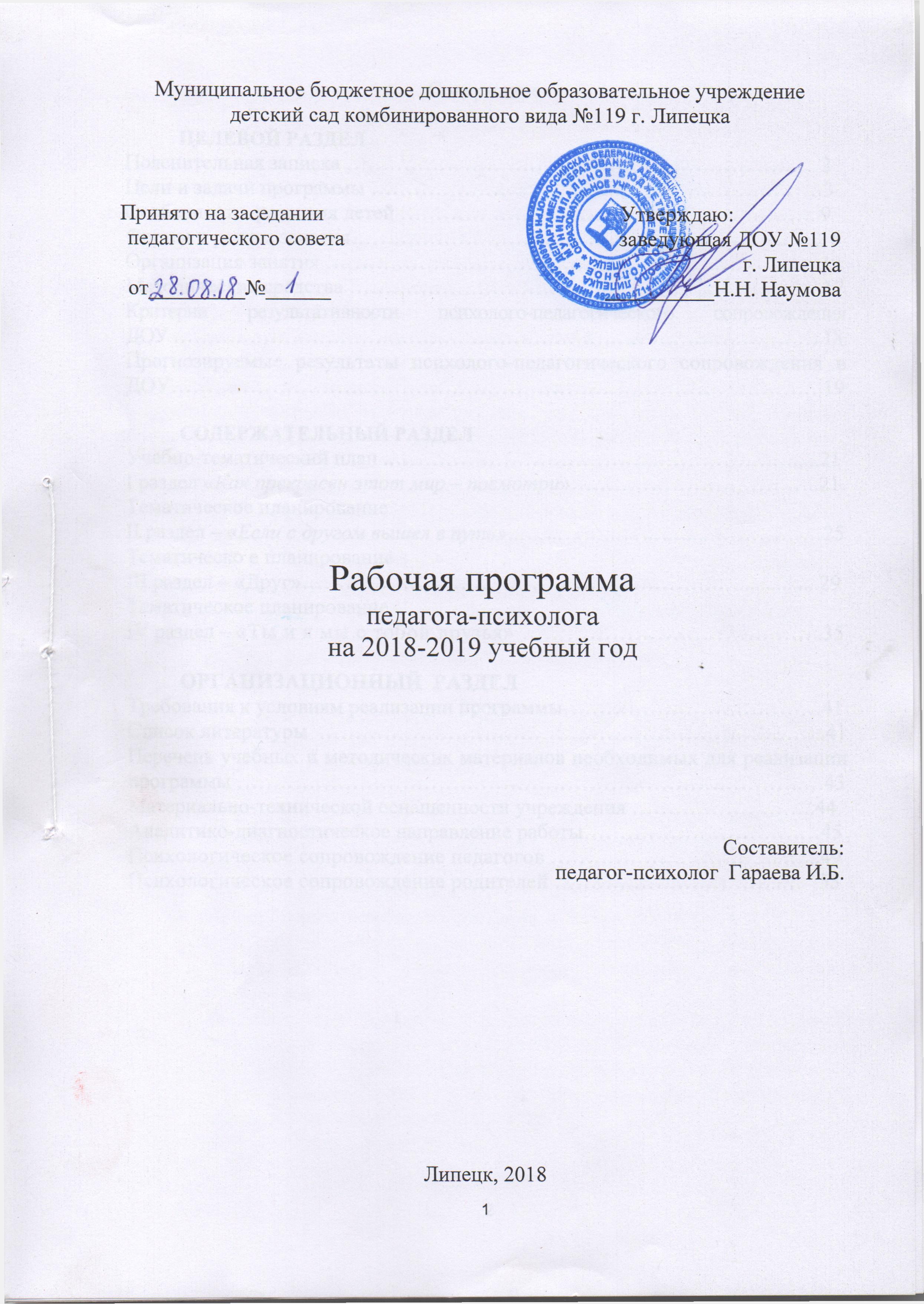 Содержание           ЦЕЛЕВОЙ РАЗДЕЛПояснительная записка ……………. …………………………………..………2Цели и задачи программы ………………………………………………………3Особенности  развития детей …………………………………………………..9Формы и режим занятия………………………………………………………...16Организация занятия ……………………………………………………………17Методические средства …………………………………………………………17Критерии результативности психолого-педагогического сопровождения                ДОУ ………………………………………………………………………………….18 Прогнозируемые результаты психолого-педагогического сопровождения в ДОУ……………………………………………………………………………….19СОДЕРЖАТЕЛЬНЫЙ РАЗДЕЛУчебно-тематический план .………………………………..…………….….....21I раздел «Как прекрасен этот мир – посмотри»……………………………..21Тематическое планированиеII раздел – «Если с другом вышел в путь»…………………………...……………25Тематическо е планированиеIII раздел – «Друг»………………………………………………….…...............29Тематическое планированиеIV раздел – «Ты и я мы с тобой друзья» …………………………………..35        ОРГАНИЗАЦИОННЫЙ  РАЗДЕЛТребования к условиям реализации программы………………………………41Список литературы  ……………………………………………………………..41Перечень учебных и методических материалов необходимых для реализации программы …………………………………………………………………….…43Материально-технической оснащенности учреждения ……………………..44Аналитико-диагностическое направление работы……………………………45Психологическое сопровождение педагогов …………………………...…...49Психологическое сопровождение родителей …………………………..…   55ЦЕЛЕВОЙ РАЗДЕЛ1. Пояснительная запискаРабочая программа педагога-психолога выстроена на основе Адаптированной основной образовательной программы дошкольного образования для детей с ОВЗ (с общим недоразвитием речи) ДОУ №119 г. Липецка. Программа формируется как программа психолого-педагогической поддержки позитивной социализации и индивидуализации, развития личности детей дошкольного возраста. Содержание Программы должно обеспечивать развитие личности, мотивации и способностей детей в различных видах деятельности.Совершенствование системы образования требует внедрения и в практику педагога-психолога комплексных мер, направленных на своевременное обеспечение каждому ребенку, в соответствии с его возрастом, адекватных условий для его развития на  основе единства процессов социализации и индивидуализации развивающейся личности. Основное средство достижения целей и задач воспитания и обучения — создание благоприятных психолого-педагогических условий для полноценного проживания ребенком каждого возрастного периода.Необходимым условием реализации ФГОС ДО в настоящее время становится психологическое сопровождение воспитательно-образовательного процесса.Рабочая программа педагога-психолога разработана в соответствии  соследующими нормативными документами: Конвенцией о правах ребенка. Конституцией  РФ.Федеральный закон от 29 декабря 2012г. № 273-ФЗ «Об образовании в Российской Федерации»  (Принят Государственной Думой 21 декабря 2012 года, одобрен Советом Федерации 26 декабря 2012 года).Приказ Министерства образования и науки РФ от 30 августа 2013г. №1014 «Об утверждении Порядка и осуществления образовательной деятельности по основным общеобразовательным программам дошкольного образования».Приказ Министерства образования и науки Российской Федерации от 17 октября 2013 г. № 1155 «Об утверждении Федерального государственной образовательного стандарта дошкольного образования»;Постановление Главного государственного санитарного врача Российской Федерации от 15.05.2013 г. № 26 «Об утверждении СанПиН 2.4.1.3049-13. «Санитарно-эпидемиологические требования к устройству содержания и организации режима работы дошкольных образовательных организаций».Уставом ДОУ №119 г. Липецка.Программа базируется на научно-теоретических принципах и подходах Л.С. Выготского, Е.А. Бугрименко, Л.А. Венгер, Д.Б. Эльконина, В.В. Давыдова.Целью реализации рабочей программы педагога-психолога ДОУ №119 г.Липецка является: создание условий для сохранения и укрепления психологического здоровья участников образовательного процесса.Основные задачи реализации программы педагога-психолога   в 2017- 2018 учебном году:	- создание организационно-методических условий, обеспечивающих свободное и эффективное развитие воспитанников ДОУ;	- поддержание позитивного микроклимата в группах детского сада, для обеспечения психоэмоционального комфорта всех участников педагогического процесса; 	- повышение психологической грамотности родителей воспитанников, как организаторов воспитания ребёнка в семье;	- психологическое сопровождение реализации основной образовательной программы.Рабочая программа рассчитана на все возрастные периоды дошкольного детства. Программа –  является коррекционно-развивающей, так как направлена на профилактику дезадаптации к условиям детского сада, а в старшем дошкольном возрасте к условиям регулярного  обучения в школе; развитие и коррекция основных психических процессов (мышления, восприятия, памяти, внимания) выявленных в ходе диагностического обследования; возникновения нерациональных форм поведения детей; развитие эмоциональной отзывчивости; создание благоприятной атмосферы, характеризующейся доброжелательным общением, а также  на коррекцию уже имеющихся эмоциональных нарушений у детей дошкольного возраста.Все дети, завершившие курс занятий, остаются в поле зрения педагога-психолога, чтобы при необходимости оказать им консультационную помощь.Основные принципы реализации рабочей программы педагога-психолога:Рабочая программа представляет собой целостную систему, в которой все компоненты взаимосвязаны и взаимозависимы. Все ступени дошкольного образования, начиная с младшего дошкольного возраста до старшей и подготовительной к школе групп взаимосвязаны между собой. В итоге к концу дошкольного детства обеспечивается такой уровень развития каждого ребенка, который позволит ему быть успешным при обучении по программам начальной школы.Содержание программы соответствует основным положениям возрастной психологии и дошкольной педагогики. Возрастная адекватность дошкольного образования (соответствие условий, требований, методов возрасту и особенностям развития).В процессе реализации программы педагог-психолог создаёт условия для развития личности каждого ребёнка через осознание своих потребностей, возможностей и способностей; формирует познавательные интересы ребенка, поддерживает инициативы детей в различных видах деятельности. При этом, решение поставленных задач осуществляется на необходимом и достаточном материале.Реализация программы подразумевает сотрудничество детей и взрослых, а также, взрослых между собой (взаимодействие со специалистами и родителями) с учётом этнокультурной ситуации развития детей, а также, приобщение детей к социокультурным нормам, традициям семьи, общества и государства.Рабочая программа педагога-психолога ДОУ №119 г.Липецка реализуется в условиях, обеспечивающих полноценное развитие личности воспитанников на фоне их эмоционального благополучия и положительного отношения к миру, к себе и к другим людям.Условия психолого-педагогического сопровождения реализации рабочей программы:уважение взрослых к человеческому достоинству детей, формирование и поддержка их положительной самооценки, уверенности в собственных возможностях и способностях;обеспечение эмоционального благополучия через: непосредственное общение с каждым ребенком; уважительное отношение к каждому ребенку, к его чувствам и потребностям;поддержка индивидуальности и инициативы детей через: создание условий для принятия детьми решений, выражения своих чувств и мыслей; не директивную помощь детям, поддержку детской инициативы и самостоятельности в разных видах деятельности;использование в образовательной деятельности форм и методов работы с детьми, соответствующих их возрастным и индивидуальным особенностям (не допустимость как искусственного ускорения, так и искусственного замедления развития детей);построение образовательной деятельности на основе взаимодействия взрослых с детьми, ориентированного на интересы и возможности каждого ребенка и учитывающего социальную ситуацию его развития;поддержка взрослыми положительного, доброжелательного отношения детей друг к другу и взаимодействия детей друг с другом в разных видах деятельности;поддержка инициативы и самостоятельности детей в специфических для них видах деятельности;установление правил взаимодействия в разных ситуациях: создание условий для позитивных, доброжелательных отношений между детьми, в том числе принадлежащими к разным национально-культурным, религиозным общностям и социальным слоям, а также имеющими различные (в том числе ограниченные) возможности здоровья; развитие коммуникативных способностей детей, позволяющих разрешать конфликтные ситуации со сверстниками; развитие умения детей работать в группе сверстников;построение вариативного развивающего образования, ориентированного на уровень развития, проявляющийся у ребенка в совместной деятельности со взрослым и более опытными сверстниками, но не актуализирующийся в его индивидуальной деятельности через: создание условий для овладения культурными средствами деятельности; организацию видов деятельности, способствующих развитию мышления, речи, общения, воображения и детского творчества, личностного, физического и художественно-эстетического развития детей; поддержку спонтанной игры детей, ее обогащение; оценку индивидуального развития детей;защита детей от всех форм физического и психического насилия;поддержка родителей (законных представителей) в воспитании детей, охране и укреплении их здоровья, вовлечение семей в психолого-педагогическое сопровождение образовательной деятельности;взаимодействие с родителями (законными представителями) по вопросам образования ребенка, непосредственного вовлечения их в образовательную деятельность, в том числе посредством создания образовательных проектов совместно с семьей на основе выявления потребностей и поддержки образовательных инициатив семьи.В рамках психолого-педагогического сопровождения в ДОУ создаются условия для профессионального развития педагогических и руководящих работников, в том числе их дополнительного профессионального образования. Оказывается консультативная поддержка педагогических работников и родителей (законных представителей) по вопросам образования и охраны здоровья детей, в том числе инклюзивного образования. Проводится организационно-методическое сопровождение процесса реализации рабочей программы.Также, в ДОУ №119 г.Липецка создаются  необходимые условия для диагностики и коррекции нарушений развития и социальной адаптации, оказания ранней коррекционной помощи на основе специальных психолого-педагогических подходов и наиболее подходящих для этих детей методов, способов общения и условий, в максимальной степени способствующих получению дошкольного образования, а также социальному развитию этих детей, в том числе посредством организации инклюзивного образования детей с ограниченными возможностями здоровья.Соотнесение задач программы с задачами образовательных областейКатегория участников:I раздел  (дети 3-4 лет) – «Как прекрасен этот мир – посмотри»                               (15 занятия)II раздел (дети 4-5 лет) – «Если с другом вышел в путь» (12 занятий)III раздел (дети 5 - 6 лет) – « Друг» (15 занятий).IV раздел (дети 6-8 лет) – «Ты и я мы с тобой друзья» (18 занятий).Особенности  развития детей (Психологическое развитие детей воспитывающихся в ДОУ)Психологическое развитие детей                                                                                                                                                                                                                  второй младшей группы (3-4 лет)Развитие самосознания и выделения образа «Я» стимулируют развитие личности и индивидуальности. Малыш начинает четко осознавать, кто он и какой он. Внутренний мир ребенка наполняется противоречиями: он стремится к самостоятельности и в тоже время не может справиться с задачей без помощи взрослого он любит близких, они для него очень значимы, но он не может, не злится на них из-за ограничений свободы.	Ребенок постепенно выходит за пределы семейного круга. Его общение становится внеситуативным. Взрослый становится для ребенка не только членом семьи, но и носителем определенной общественной функции. Главной особенностью игры является ее условность: выполнение одних действий с одними предметами предполагает их отнесенность к другим действиям с другими предметами. Основным содержанием игры младших дошкольников являются действия с игрушками и предметами-заместителями. Продолжительность игры небольшая. Взаимоотношения детей ярко проявляются в игровой деятельности. Они скорее играют рядом, чем активно вступают во взаимодействие. Однако уже в этом возрасте могут наблюдаться устойчивые избирательные взаимоотношения. Конфликты между детьми возникают преимущественно по поводу игрушек. Положение ребенка в группе сверстников во многом определяется мнением воспитателя.По отношению к окружающим у ребёнка формируется собственная  внутренняя позиция, которая характеризуется осознанием своего поведения и поведения и интересом к миру взрослых.Активность и неутомимость малышей в этом возрасте проявляются к постоянной готовности к деятельности. Ребёнок уже умеет гордиться успехом своей действий, критически оценить результаты своего труда. Формируется способность целеполаганию: он может более чётко представить результат, сравнить с образцом, выделить отличия. В этом возрасте ребёнок воспринимает предмет без попытки его обследования. Его восприятия приобретает способность более полно отражать окружающую действительность.На основе наглядно-действенного к 4-м годам начинает формироваться наглядно-образное мышление. Другими словами, происходит постепенный отрыв действий ребёнка от конкретного предмета, перенос ситуаций в «как будто». Как и в раннем возрасте, в 3-4 года преобладает воссоздающее воображение, т. е. ребёнок способен лишь воссоздать образы, почерпнутые из сказок и рассказов взрослого. Большое значение в развитии воображения играет опыт и знания ребёнка, его кругозор. Для детей этого возраста характерно смешение элементов из различных источников, реального и сказочного. Фантастические образы, возникающие у малышей эмоционально насыщены и реальны для него.              	Память дошкольника 3-4-х лет непроизвольная, характеризуется образностью. Преобладает узнавание, а не запоминание. Хорошо запоминается только то, что было непосредственно связанно с его действительностью, было интересно и эмоционально окрашено. Тем не менее то, что запомнилось, сохраняется на долго.     Ребёнок не способен надолго удерживать свое внимание на каком-то одном предмете, он быстро переключается с одной действительности на другую. В эмоциональном плане сохраняются те же тенденции, что и на предыдущем этапе. Характерны резкие перепады настроения. Эмоциональное состояние продолжает зависеть от физического комфорта. На настроение начинают влиять взаимоотношения со сверстниками и взрослыми, поэтому характеристики, которые ребёнок даёт другим людям очень субъективны. И всё же эмоционально здоровому дошкольнику присущ оптимизм.В 3-4 года дети начинают усваивать правила взаимоотношений в группе сверстников, а затем косвенно контролироваться взрослыми. 	В младшем дошкольном возрасте можно наблюдать соподчинение мотивов поведения в относительно простых ситуациях. Сознательное управление поведением только начинает складываться; во многом поведение ребенка еще ситуативно. Вместе с тем можно наблюдать и случаи ограничения собственных побуждений самим ребенком, сопровождаемые словесными указаниями. Начинает развиваться самооценка, при этом дети в значительной мере ориентируются на оценку воспитателя. Продолжает развиваться также их половая идентификация, что проявляется в характере выбираемых игрушек и сюжетов.Психологическое развитие детей                                                                                                 4-5-х летБолее широкое использование речи как средство общения стимулирует расширения кругозора ребенка, открытие им новых граней	 окружающего мира. Теперь ребенка начинает интересовать не просто какое-либо явление само по себе, а причины и следствия его возникновения, Поэтому главным вопросом для ребенка становится вопрос «почему?».Ребенок развивается, становится более вынослив физически. Это стимулирует развитие выносливости психологической. Снижается утомляемость, фон настроения выравнивается, становится более стабильным, менее подверженным перепадам. В игровой деятельности детей среднего дошкольного возраста появляются ролевые взаимодействия. Они указывают на то, что дошкольники начинают отделять себя от принятой роли. В процессе игры они могут меняться. Игровые действия начинают выполняться не ради них самих, а ради смысла игры. Происходит разделение взаимодействий детей.     	В этом возрасте сверстник становится более значим и интересен. Сверстник становится более значим и интересен. Ребенок стремится к партнёрству в играх, ему уже интересно играть «рядом». Начинают складываться предпочтения по половому признаку. Игровые объединения становятся более или менее устойчивыми.  	Активно развивающая потребность в новых знаниях, впечатлениях и ощущениях, проявляющаяся в любознательности и любопытстве ребёнка, позволяет ему выходить за пределы непосредственно ощущаемого. Другими словами, ребёнок с помощью словесного описания может представить что никогда не видел. Большим шагом вперёд является развитие способности выстраивать умозаключения, что является свидетельством отрыва мышления от непосредственной ситуации.   	Зависимость внимания от эмоциональной насыщенности и интереса к ним сохраняется. Но развивается устойчивость и возможность произвольного переключения.Уменьшается чувствительность к физическому дискомфорту.Продолжает активно развиваться фантазирование, в процессе которых ребенок включает себя и своих близких  в цель самых невероятных событий. Грамотное использование взрослыми этих возможностей ребёнка будет способствовать  его нравственному и познавательному развитию. Необходимо обсуждать с ребёнком его фантазии, включаться в них, предлагать повороты сюжетной линии, давать нравственные оценки поступкам героев.Следует обратить внимание на то, что в возрасте 4-5 лет недостатки воспитания ребенка начинают укореняться и переходить в устойчивые негативные черты характера.У детей формируется потребность в уважении со стороны взрослого, для них оказывается чрезвычайно важной его похвала. Это приводит к их повышенной обидчивости на замечания. Повышенная обидчивость представляет собой возрастной феномен.                                                     Психологическое развитиедетей старшей группы (5-6 лет)     	Всё больше интерес ребёнка 5 лет направляется на сферу взаимоотношений между людьми. Оценки взрослого подвергаются критическому анализу и сравнению со своими собственными. Под взаимодействием этих оценок представления ребёнка о Я-реальном и Я- идеальном дифференцируются более четко.К этому периоду жизни у ребёнка накапливается достаточно большой багаж знаний, который продолжает интенсивно пополняться. Ребёнок стремится поделится своими знаниями впечатлениями со сверстниками, что способствует появлению познавательной мотивации в общении.	Дети шестого года жизни уже могут распределять роли до начала игры и строят свое поведение, придерживаясь роли. Игровое взаимодействие сопровождается речью, соответствующей и по содержанию, и интонационно взятой роли. Речь, сопровождающая реальные отношения детей, отличается от ролевой речи. Дети начинают осваивать социальные отношения и понимать подчиненность позиций в различных видах деятельности взрослых, одни роли становятся для них более привлекательными, чем другие. При распределении ролей могут возникать конфликты, связанные с субординацией ролевого поведения.   	Развитие произвольности и волевых качеств позволяет ребёнку целенаправленно преодолевать определённые трудности, спецефичные для дошкольника. Также развивается соподчинение мотивов (например, ребёнок может отказаться от шумной игры во время отдыха взрослых). Появляется интерес к арифметике и чтению. Основываясь на умении представлять что-либо, ребёнок может решать, простые геометрические задачи.  	Ребёнок может запомнить что либо целенаправленно.Кроме коммуникативной, развивается планирующая функция речи, т. е. ребёнок учится последовательно и логически выстраивать свои действия, рассказывать об этом. Развивается самоинструктирование, которое помогает ребёнку заранее организовать своё внимание на предстоящей деятельности. Старший дошкольник способен различать весь спектр человеческих эмоций, у него появляются устойчивые чувства и отношения. Формируются « высшие чувства»: интеллектуальные, моральные, эстетические.К интеллектуальным чувствам можно отнести:          - любопытство;                                                        - любознательность;                                                             - чувство юмора;- удивление.                                                                                            К эстетическим чувствам можно отнести:                              - чувство прекрасного;                                                               - чувство героического.                                                                         К моральным чувствам можно отнести:                                  - чувство гордости и т.д.                                                                                                           На фоне эмоциональной зависимости от оценок взрослого у ребёнка развиваются притязания на признание, выраженное в стремлении, получить одобрение и похвалу, подтвердить свою значимость. Достаточно часто в этом возрасте у детей появляется такая черта, как лживость, т.е. целенаправленное искажение истины. Развитию этой черты способствуют нарушение детско-родительских отношений, когда близкий взрослый чрезмерной строгостью или негативным отношением блокирует развитие у ребёнка позитивного самоощущения, уверенности в своих силах. И чтобы на потерять доверие взрослого, а часто и оградить себя от нападок, ребёнок начинает придумывать оправдания своим оплошностям, перекладывать вину за других. Нравственное развитие дошкольников во многом зависит от степени участия в нём взрослого, так как именно в  общении со взрослым ребёнок узнаёт, осмысливает и интерпретирует нравственные нормы и правила. У ребёнка необходимо формировать привычку нравственного поведения. Этому способствует создание проблемных ситуаций и включение в них детей в процессе повседневной жизни.                                             Психологическое развитие                                                                                                                                               подготовительной к школе группе 	        детей 6-8-ми летУ детей старшего дошкольного возраста уже сформирована достаточно высокая компетентность в различных видах деятельности в сфере отношений. Эта компетентность в различных видах деятельности и в сфере отношений. Эта компетентность проявляется прежде всего в способности принимать собственные решения на основе имеющихся знаний, умений и навыков. У ребёнка развито устойчивое положительное отношение к себе, уверенность в своих силах. Он в состояние проявить эмоциональность и самостоятельность в решении социальных и бытовых задач.    	При организации совместных игр использует договор, умеет учитывать интересы других, в некоторой степени сдерживать свои эмоциональные порывы.   	Развитие произвольности и волевого начало проявляется в умении следовать инструкции взрослого, придерживаться игровых правил. Ребёнок стремится качественно выполнить какое-либо задание сравнить с образцом и переделать, если что-то не получилось.Попытки самостоятельно придумать объяснения различным явлениям свидетельствует о новом этапе развития познавательных способностей. Ребёнок активно интересуется познавательной литературой, символическими изображениями, графическими схемами, делает попытки использовать их самостоятельно.Детям старшего дошкольного возраста свойственно преобладание общественно значимых мотивов над личностными.Происходит постепенное разрешение противоречия между эгоцентризмом и коллективистской направленностью личности в пользу децентрации. В процессе усвоения направленных норм и правил формируется активное отношение к собственной жизни, развивается эмпатия, сочувствие. Самооценка ребёнка старшего дошкольного возраста достаточно адекватна, более характерно её завышение, чем занижение. Ребёнок более объективно оценивает результат деятельности, чем поведение.В 6-7 лет развивается наглядно-образное мышление с элементами абстрактного. Тем не менее, ребёнок ещё испытывает затруднения в сопоставлении сразу нескольких признаков предметов, в Выделении наиболее существенного в предметах, в переносе усвоенных навыков мыслительной деятельности на решение новых задач.У старшего дошкольника воображение нуждается в опоре на предмет в меньшей степени, чем на предыдущих этапах развития. Оно переходит во внутреннюю деятельность, которая проявляется в словесном творчестве   (считалки, дразнилки, стихи), в создании рисунков, лепке и т. д. Происходит постепенный переход от игры как ведущей деятельности к учению.В подготовительной к школе группе завершается дошкольный возраст. Его основные достижения связаны с освоением мира вещей как предметов человеческой культуры; дети осваивают формы позитивного общения с людьми; развивается половая идентификация, формируется позиция школьника.     	 К концу дошкольного возраста ребёнок обладает высоким уровнем познавательного и личностного развития, что позволяет ему в дальнейшем успешно учиться в школе.Психологические особенности детей с общим недоразвитием речи.Отклонение от нормы у таких малышей проявляется на занятиях, в игровой, бытовой и прочей деятельности. Так, на занятиях одни из них намного быстрее своих нормально развивающихся сверстников утомляются, отвлекаются, начинают вертеться, разговаривать, то есть перестают воспринимать учебный материал. Другие, напротив, сидят тихо, спокойно, но на вопросы не отвечают или отвечают невпопад, задания не воспринимают, а иногда не могут повторить ответ товарища.                                                                                         В процессе общения между собой некоторые дети обнаруживают повышенную возбудимость (они слишком подвижны, трудно управляемы), а иные, наоборот — вялость, апатию (они не проявляют интереса к играм, чтению им книжек воспитателем). Среди таких детей встречаются ребятишки с навязчивым чувством страха, чересчур впечатлительные, склонные к проявлению негативизма (желанию делать все наоборот), излишней агрессивности либо ранимости, обидчивости. Воспитатели постоянно сталкиваются с необходимостью искать подход к трудным и неконтактным детям. Непросто привить им нормы общения в коллективе, без которых невозможно полноценное обучение и воспитание.                                                              Психическое развитие детей с ОНР, как правило, опережает их речевое развитие. У них отмечается критичность к собственной речевой недостаточности. Первичная патология речи, безусловно, тормозит формирование первоначально сохранных умственных способностей, однако по мере коррекции словесной речи происходит выравнивание интеллектуальных процессов.                                                                  Для детей с общим недоразвитием речи наряду с указанными выше речевыми особенностями характерна и недостаточная сформированностъ процессов, тесно связанных с речевой деятельностью, а именно:— нарушены внимание и память;— нарушены пальцевая и артикуляционная моторика;— недостаточно сформировано словесно-логическое мышление.Для детей с общим недоразвитием речи характерен низкий уровень развития основных свойств внимания (направленность, объем, распределение, сосредоточенность, устойчивость, концентрация и переключаемость). У некоторых из них отмечается недостаточная устойчивость внимания, ограниченные возможности его распределения.                                                                   Нарушение внимания проявляется у таких детей в следующем: они не замечают неточностей в рисунках-шутках; не всегда выделяют предметы или слова по заданному признаку. Речевое отставание отрицательно сказывается и на развитие памяти. При относительно сохранной смысловой, логической памяти у таких детей заметно снижение по сравнению с нормально говорящими сверстниками вербальная память и продуктивность запоминания. Дети часто забывают сложные инструкции (трёх – четырёхступенчатые), опускают некоторые их элементы, меняют последовательность предложенных заданий. Нередки ошибки дублирования при описании предметов, картинок, трудно восстанавливают порядок расположения даже четырех предметов после их перестановки.                                                                                            У некоторых дошкольников отмечается низкая активность припоминания, которая сочетается с ограниченными возможностями развития познавательной деятельности.                                   Характерно, что нарушения внимания и памяти в большей степени затрагивают произвольную деятельность. Сосредоточение и запоминание на непроизвольном уровне происходит значительно лучше. Так, внимание при просмотре мультфильма не надо мобилизовывать и оно сохраняется в течение длительного времени. Им присуще и некоторое отставание в развитии двигательной сферы. У значительной части детей двигательная недостаточность выражается в виде плохой координации сложных движений, неуверенности в воспроизведении точно дозированных движений, снижении скорости и ловкости их выполнения. Наибольшие трудности представляет выполнение движений по словесной и особенно многоступенчатой инструкциям. Дети отстают от нормального развивающихся сверстников в точном воспроизведении двигательного задания по пространственно – временным параметрам, нарушают последовательность элементов действия, опускают его составные части. К системной речевой патологии относятся нарушения речи, затрагивающие все ее стороны (звукопроизношение и фонематический слух, грамматический строй, лексику, текстовую организацию).                         Причинами таких отклонений в развитии являются поражения центральных отделов анализаторов, обеспечивающих деятельность речевой системы.                 Т. о., при анализе особенностей психического развития детей с системной речевой патологией следует исходить из того, что это сложные корковые нарушения, последствия органического поражения центральной нервной системы, возникшие на ранних этапах развития и характеризующиеся преимущественно очаговой симптоматикой поражения различных областей коры головного мозга и нейродинамическими расстройствами.                        Ранние этапы онтогенеза в описываемых случаях характеризуются запаздыванием в становлении двигательной сферы ребенка, что ограничивает его знакомство с окружающим миром. Часто к моменту обследования двигательные дефекты с неврологической точки зрения оказываются сглаженными, но вызванные ими задержки развития сенсо-моторной сферы проявляются достаточно отчетливо и в сочетании с локальными поражениями дают основания для постановки диагноза «умственная отсталость». Часто наблюдаются нарушения зрительного гнозиса: отклонения в восприятии цвета, формы, величины.              Наибольшие трудности вызывают задания, требующие сформированности пространственного праксиса, что напрямую связано с нарушениями речи, ибо она (ее развертывание, переход от внутренней речи к внешней) построена по принципу пространственных схем. Этим же обусловлена неполноценность процессов «рядообразования» у детей с системной речевой патологией, что проявляется в недостаточной автоматизации речевых рядов (порядковость времен года, месяцев, дней недели и т.п.). По этой же причине дошкольники описываемой категории долго не могут выучить числовой ряд, алфавит. С этим обстоятельством связаны и трудности в понимании ими логико-грамматических структур типа «Оля темнее Сони», «круг под квадратом» и др.Формы и режим занятийФормы работы: групповая, индивидуальная, консультирование родителей и педагогов.Основной формой организации психологических занятий в кабинете психолога и групповых комнатах являются подгрупповые занятия. Занятия проводятся в свободное от основных занятий время, с учетом режима работы ДОУ. Занятия с подгруппой детей (количество детей в группе 6-10 человек)  проводятся 15-30 минут  1-2 раза в неделю (в зависимости от возраста детей). Каждое занятие содержит в себе следующие этапы:Организационный этап (создание эмоционального настроя в группе, упражнения и игры с целью привлечения внимания детей и сплочения группы)Мотивационный этап (сообщение темы занятия, прояснение тематических понятий, выяснения исходного уровня знаний детей по данной теме)Практический этап (подача новой информации на основе имеющихся данных, задания на развитие коммуникативных навыков познавательных процессов (восприятия, памяти, мышления, воображения) и творческих способностей.Рефлексивный этап (обобщение полученных знаний)Подведение итогов занятия.Организация  занятий  При проведении  коррекционно-развивающих занятий, педагогу-психологу необходимо учитывать специфику работы с детьми, имеющими нарушения речи.  У детей данной категории отмечается недостаточность различных видов восприятия и в первую очередь слухового зрительного и пространственного. У части детей отмечается соматическая ослабленность и замедленное развитие локомоторных функций. Игры подбираются соответственно особенностям детей. Психокоррекционные игры делятся на две группы:                  - Игры первой группы направленны на сплочение и организацию группы, на подготовку к более серьезным комбинированным играм, направленные на развитие тактильных и эмоциональных контактов.- Игры второй группы направленны на разрешение личных и межличностных проблем каждого члена группы.Механизм реализации программыМеханизм реализации программы включает  три направления:Аналитико-диагностическое;Коррекционно-развивающее (средняя, старшая  группа и подготовительные к школе группы);Профилактическое (II младшая группа).Методические  средстваВ процессе групповой работы используются приемы, содержание которых отвечает развивающим и коррекционным задачам программы. В программу включено много полифункциональных упражнений, которые, с одной стороны, могут решать несколько задач, с другой стороны, оказывать на разных детей различное воздействие: игровая психокоррекция;сказкатерапия,психогимнастические   игры, коммуникативные    игры,этюды на расслабление мышц,  игры  и задания,  на преодоление двигательного автоматизма, игры развивающие доверие и заботливость,игры на развитие выдержки,релаксационные  методы и др.Игровая психокоррекцияВо время  специально организованной игры  ребенок берет  на себя  определенную  роль (то он папа, то мама, то учительница, а то соседка из  квартиры напротив, и т.д),  проигрывает волнующую ситуацию, проживает необходимый опыт позитивных или негативных  впечатлений, отрабатывает  нужные  навыки, «снимает»  эмоциональное напряжение, волнение,   (например, ребёнок, сходивший в цирк, скорее всего некоторое время после этого будет играть в цирк, чтобы взволновавшее его впечатление превратилось в приятное воспоминание).Психогимнастические   игрыПоскольку важнейшие необходимые  изменения — формирование самопринятия и принятия других людей для структурирования изменений, была выбрана структура самосознания личности В. С. Мухиной, согласно которой в самосознании выделяются имя человека, притязание на социальное признание, психологическое время личности (ее прошлое, настоящее, будущее), социальное пространство (ее права и обязанности). Таким образом, в психогимнастических играх у детей формируется:а) принятие своего имени;б) принятие своих качеств характера;в) принятие своего прошлого, настоящего, будущего;г) принятие своих прав и обязанностей.Коммуникативные    игры.Используемые в занятиях коммуникативные игры делятся на три группы: I) игры, направленные на формирование у детей умения увидеть в другом человеке его достоинства и обеспечивать другого вербальными или невербальными поглаживаниями; 2) игры и задания, способствующие углублению осознания сферы общения; 3) игры, обучающие умению сотрудничать. Особое внимание должно уделяться играм первой группы, т. к. обычно человек склонен фиксировать свое внимание, прежде всего, на недостатках другого, возможно, вследствие именно этого в активном словаре ребенка негативная лексика преобладает над позитивной. Кроме того, многие люди имеют так называемые «запреты на поглаживания» (Е. В. Сидоренко), сутью которых является трудность, а иногда и невозможность продуцирования положительных оценок и принятия положительных оценок других людей.Релаксационные  методыЭти методы основываются на понимании релаксационного состояния как антипода стресса с точки зрения его проявления, особенностей формирования и механизмов запуска. В занятия включены упражнения, основанные на методе активной нервно-мышечной релаксации Э. Джекобсона, дыхательные техники, визуально-кинестетические техники. Метод нервно-мышечной релаксации Э. Джекобсона предполагает достижение состояния релаксации через чередование сильного напряжения и быстрого расслабления основных мышечных групп тела.Среди дыхательных техник используется глубокое дыхание, ритмичное дыхание с задержкой. В основе визуально-кинестетических техник лежит использование визуально-кинестетических образов.Критерии результативности психолого-педагогического сопровождения                ДОУ Эффективность психологического сопровождения определяется в процессе наблюдения за развитием личности детей и формированием у них навыков.Прослеживается повышение уровня развития и воспитанности обучающихся, их коммуникативной компетентности в общении и сотрудничестве со сверстниками, детьми старшего и младшего возраста, взрослыми в процессе образовательной, общественно полезной, учебно-исследовательской, творческой и других видов деятельности; формирование нравственных чувств и нравственного поведения, осознанного и ответственного отношения к собственным поступкам.Улучшаются адаптационные возможности; наблюдается положительная динамика и устойчивые результаты коррекционно-развивающей работы.При рациональных затратах времени и усилий растет психологическая компетентность педагогов, усиливаемые целостностью коллективного педагогического воздействия, возрастает интеллектуальный уровень коллектива, решаемые ими задачи опираются на новые эффективные формы работы с детьми и родителями.4. Улучшается психологический климат в педагогическом  коллективах, повышается стрессоустойчивость участников образовательного процесса в целом, утверждается взаимопомощь.5. Рост профессионального мастерства педагогов проявляется в изменении характера их затруднений, уменьшении количества затруднений в элементарных психологических вопросах.Прогнозируемые результаты психолого-педагогического сопровождения в ДОУПсихолого-педагогическое сопровождение в ДОУ №119 г.Липецка реализуется с учетом возрастных возможностей и индивидуальных траекторий развития детей, а также особенностей развития детей с ограниченными возможностями здоровья.Результаты освоения рабочей программы педагога-психолога ДОУ №119 г.Липецка соответствуют целевым ориентирам дошкольного образования. Целевые ориентиры представляют собой социально-нормативные возрастные характеристики возможных достижений ребенка на этапе завершения уровня дошкольного образования.К целевым ориентирам дошкольного образования относятся следующие социальные и психологические характеристики личности ребёнка на этапе завершения дошкольного образования:ребенок овладевает основными культурными способами деятельности, проявляет инициативу и самостоятельность в разных видах деятельности - игре, общении, познавательно-исследовательской деятельности, конструировании и др.; способен выбирать себе род занятий, участников по совместной деятельности;ребенок обладает установкой положительного отношения к миру, к разным видам труда, другим людям и самому себе, обладает чувством собственного достоинства; активно взаимодействует со сверстниками и взрослыми, участвует в совместных играх. Способен договариваться, учитывать интересы и чувства других, сопереживать неудачам и радоваться успехам других, адекватно проявляет свои чувства, в том числе чувство веры в себя, старается разрешать конфликты;ребенок обладает развитым воображением, которое реализуется в разных видах деятельности, и прежде всего в игре; ребенок владеет разными формами и видами игры, различает условную и реальную ситуации, умеет подчиняться разным правилам и социальным нормам;ребенок достаточно хорошо владеет устной речью, может выражать свои мысли и желания, может использовать речь для выражения своих мыслей, чувств и желаний, построения речевого высказывания в ситуации общения, может выделять звуки в словах, у ребенка складываются предпосылки грамотности;у ребенка развита крупная и мелкая моторика; он подвижен, вынослив, владеет основными движениями, может контролировать свои движения и управлять ими;ребенок способен к волевым усилиям, может следовать социальным нормам поведения и правилам в разных видах деятельности, во взаимоотношениях со взрослыми и сверстниками, может соблюдать правила безопасного поведения и личной гигиены;ребенок проявляет любознательность, задает вопросы взрослым и сверстникам, интересуется причинно-следственными связями, пытается самостоятельно придумывать объяснения явлениям природы и поступкам людей; склонен наблюдать, экспериментировать. Обладает начальными знаниями о себе, о природном и социальном мире, в котором он живет; знаком с произведениями детской литературы, обладает элементарными представлениями из области живой природы, естествознания, математики, истории и т.п.; ребенок способен к принятию собственных решений, опираясь на свои знания и умения в различных видах деятельности.Вышеперечисленные личностные характеристики воспитанников предполагают формирование у них предпосылок учебной деятельности, что является решением задачи психолого-педагогического сопровождения на уровне дошкольного образования, а именно, готовности к школе. Педагогом-психологом ДОУ №119 г.Липецка прогнозируется формирование данных характеристик личности у всех выпускников подготовительных к школе групп.СОДЕРЖАТЕЛЬНЫЙ РАЗДЕЛУчебно-тематический план программыI раздел  ̶  «Как прекрасен этот мир - посмотри» (вторая младшая группа)Цель занятия: Психопрофилактика дезадаптации детей дошкольного возраста в период привыкания к условиям дошкольного учреждения.Продолжительность: занятия проводятся 1 раза в неделю продолжительностью 10 – 15  минут.II раздел – «Если с другом вышел в путь» (средняя группа)Цель занятия: развитие социально-адаптивных способов поведения, навыков общения, эмпатии, снятие телесных зажимов.Продолжительность: занятия проводятся 1 раза в неделю продолжительностью 15 – 20  минут.III раздел – «Друг» (старшая группа).Цель: формирование эмоционально благополучной личностиПродолжительность: занятия проводятся 1 раза в неделю продолжительностью 25-30 минут.IV раздел – «Ты и я мы с тобой друзья» (подготовительная группа)Цель: развитие познавательных процессов, формирование коммуникативных навыков. Продолжительность: занятия проводятся 1 раза в неделю продолжительностью 30-35 минут.ОРГАНИЗАЦИОННЫЙ  РАЗДЕЛТребования к условиям реализации программы.    Требования к специалистам, реализующим программу.Требования к педагогу-психологу: высшее психологическое образование,знание закономерности возрастного развития детей;умение осуществлять следующие виды профессиональной деятельности: диагностическую, коррекционную и развивающую, экспертную и консультативную, профилактическую, научно-исследовательскую, культурно-просветительскую;владение навыками психологического сопровождения;  владение знаниями об особенностях развития детей с нарушением зрения.Перечень учебных и методических материалов необходимых для реализации программы      Требования к информационной обеспеченности учреждения для реализации программы:библиотека: учебно-методические материалы для специалистов, необходимые для реализации комплекса программы;доступ к сети Интернет,сайт образовательного учреждения.Список литературыТехнология формирования у детей 6-7 лет инициотивности, ответственности и парциональная программа «Лесенка РОСТА» Г.Б. Монина. Санкт-Петербург 2017\ 169с.Профилактика жадности, лжи, лени и хвастовства, корркционно-развивающая программа для детей 5-8 лет. Н.В. Макарычева Москва 2016\ 79с.Совместная деятельность детей, педагогов и родителей в детском саду. Санкт-Петербург 2014\79с.Использование кинетического песка в работе с дошкольниками. Т.А. Андриенко. Санкт-Петербург. 2016\124 с.Детские страхи: Решение проблемы в условиях детского сада. Т.В Бавина, Е.И. Агаркова. Москва 2016\60 с.Формирование предпосылок к учебной деятельности у старших дошкольнков. Е.П. Николаева Санкт-Петербург 2014\89с.Организация деятельности психолого-педагогического сопровождения в системе образования в условиях реализации ФГОС/ сост.: ОА. Драганова, М.И. Калараш, И.В. Климова. – Липецк: ЛИРО, 2014. -68 с.Психолого-педагогическая диагностика в детском саду. Р.Р. Калинена. \Санкт-Петербург 2003 Речь\ -143 с.В мире детских эмоций Т.А. Данилена, В.Я. Зедгенидзе, Н.М. Степина \Арис пресс Москва 2004\. -146с.         Межличностные отношения дошкольников                                                                                                                                    Диагностика, проблемы, коррекция. \Москва ВЛАДОС 2003\ -158 с.Формирование коллектива ДОУ М.А, Аралова \Творческий Центр Сфера Москва 2005\ -61 с.         Коррекционно-развивающие занятия для детей старшего дошкольного возраста Е.А. Алябьева \Сфера Москва 2003\ -85 с.)Психологические тесты и упражнения для детей Кетрин Тейлор \ЭКСМО Москва 2003\. -204 с.     Тренинг эффективного взаимодействия с детьми, Комплексная программа Е.К. Лютова, Г.Б. Монина \»Речь» Санкт-Петербург\ 187 с.Сорокина Л.И. Интеллектуальное развитие детей, 3-4 года: конспекты практ. занятий: метод. пособие/Л.И. Сорокина.-М.: Гуманитарный изд. Центр ВЛАДОС, 2014.-127 с..Психологическая помощь дошкольникам. С общим недоразвитием речи. Т.Н. Волковская, Г.Х .Юсупова. \»Книголюб» Москва 2004\. -96 с.     Коррекционно-развивающие занятия в младшей группе. В.Л.  Шарохина. \»Книголюб» 2003\ -62 с.    Практические семинары и тренинги для педагогов. Е.В. Шитова \»Волгоград» 2009\.-170 с.Как определить интеллект ребенка? Г.П. Шалаева \ «ЭКСМО» Москва 2003\ -223 с.    Коррекция Развития интеллекта дошкольников. А.Л. Сиротюк \»СФЕРА» Москва 2001. -46 с..Телесно-Ориентированные подходы к психокоррекционной и развивающей работе с детьми. И.В. Ганичева.\»Книголюб» Москва 2004\ -136 с.   Организация коррекционно-развивающего обучения дошкольников с ЗПР Практическое пособие. Л.С. Маркова.\ «АРКТИ» Москва 2002\. -182 с.Работа психолога с застенчивыми детьми. Л.И. Катаева. \Книголюб Москва 2004\. 52 с.23. Психогимнастика в  детском саду. Е.А. Алябьева.\ «СФЕРА» Москва                             2003\.88 с.    24. Азбука эмоций.  Практическое пособие для работы с        детьми, имеющими отклонения в психофизическом развитии.                                                                                                                                                                                                                                                                                                                                                                                                                                                                                                                                                                                                                                                25. Работа с родителями. Практические рекомендации и консультации по                                  воспитанию детей 2-7 лет. Е.В. Шитова издание 2-е,\ издательство                                                                                                                                                                                                                                                                                                                                                                                                                                                                                                                                    26. Адаптация детей при поступление в детский сад. Программа, Психолог-              педагогическое сопровождение, комплексные занятия. И.В. Лапина,                   издание   2-е, \ Волгоград, изд. « Учитель»,2012 г./ 114 с.  27 Информационно- деловое оснащение. Советы психолога 2. Колесникова                  О.Н. / Детство-Пресс 2014 г.\ 20 буклетов.28. Информационно- деловое оснащение. Советы психолога 3. Колесникова              О.Н. / Детство-Пресс 2014 г.\ 20 буклетов.29.Н.М. Погосова « Цветовой игротренинг» Программа направленная на комплексное развитие ребёнка. Изд. «Речь», Санкт-Петербург 2003 г. 145 30.Справочник дошкольного психолога Г.А. Широкова \Ростов-на-Дону «Феникс»2003\ - 282с.Используемые Интернет-ресурсыhttp://минобрнауки.рф.http://www.doal.ruhttp://cpmss48.ruhttp://www.openclass.ru.http://www.zavuch.info/http://pedsovet.orghttp://childpsy.ru/http://www.kidsunity.org/http://detstvo.ru/http://www.iro48.ruhttp://psichologvsadu.ruhttp://www.vseodetishkax.ru/Требования к материально-технической оснащенности учреждения для реализации комплекса программы:оборудованный кабинет, в котором участники могут свободно располагаться и передвигаться для групповой и индивидуальной работы, оснащенный инструментарием и расходными материалами для проведения психопрофилактических,  психокоррекционных и развивающих мероприятий;техническое оснащение: магнитофон, CD – диски, аудиокассеты с записями  инструментальной музыки, компьютер;информационные материалы для родителей и педагогов по проблемам развития воспитанников;диагностические материалы;дидактический материал.Дидактический материал должен соответствовать следующим принципам: принцип доступности; принцип самостоятельной деятельности; принцип индивидуальной направленности; принципы наглядности и моделирования;принцип прочности; принцип  мотивации. Образовательная среда ДОУ №119 г.Липецка, в том числе кабинет педагога-психолога создана в таком виде, что:способствует охране и укреплению физического и психического здоровья детей;обеспечивает эмоциональное благополучие детей;помогает профессиональному развитию педагогических работников;создает условия для развивающего вариативного дошкольного образования;обеспечивает открытость дошкольного образования;создает условия для участия родителей (законных представителей) в образовательной деятельности.Помещения ДОУ №119 г.Липецка соответствуют требованиям санитарно- эпидемиологических правил и нормативов, правилам пожарной безопасности. Средства обучения и воспитания соответствуют возрастным и индивидуальным особенностям развития детей.  Оборудование:шкаф для хранения игрушек, наглядных пособий, специальной литературы;рабочий стол педагога-психолога;стул взрослый;Интерактивная воздушно-пузырьковая трубка «Радуга».Настольный световой модуль с песком.Тактильная дорожка.Акустическая настенная тактильная панель.Сухой душ.Тактильная игрушка  «Черепаха» (5 чехлов)Кинестетический песок «Домашняя песочница»пакет нормативных документов, регламентирующих работу кабинета педагога-психолога;материалы и пособия для коррекционной работы с детьми младшего, старшего, подготовительного возраста и для детей;детские столы и стулья с матовой поверхностью;игрушки:- Куклы.- Куклы из дерева.- Кукла «Марионетка»- Матрешкиигры на развитие памяти, мелкой моторики, воображения, внимания,    эмоций и т.д.:     - Шнуровка « Заяц».                                                                           - Мозаика.                                                                                                                                 - «Фигуры».- «Формулы».- Домино «Чувства».- «Театр сказок»- «Семицветик»-  «Аналогии»- «Чей малыш?»- « Геометрические формулы»- «Профессии»- «Цвета»- «Времена года»- «Обобщение»- «Веселая логика»- «Часть и целое»  - «Признаки»- «Цветные счетные палочки Кюизера»- «Логические блоки Дьениша»- «Уникуб»- Математический планшет.- «Пуговичный массаж»- Пирамидки.игрушки для творческого самовыражения и освобождения эмоций (пластилин, глина, гуашь, кубики, пирамидки, неваляшка);Технические средствакомпьютер;аудиотека  музыки для релаксации и др.;настольная песочница с подсветкой для рисования песком.Демонстрационный материалкарточки и пиктограммы с изображением лица в  различных эмоциональных  состояниях (радость, гнев, страх, обида, вина, грусть, отвращение, интерес);  разрезные карточки с  и  карточки с  изображением животных в различных эмоциональных состояниях; зеркало; листы бумаги, наборы карандашей (фломастеров) для рисования; Аналитико-диагностическое направление работы. Участие ребенка в психологической диагностике допускается только с согласия его родителей (законных представителей).Результаты психологической диагностики могут использоваться для решения задач психологического сопровождения и проведения квалифицированной коррекции развития детей.Обследование проводится в два этапа: на начало учебного года и на конец учебного года (для участников  коррекционно-развивающих занятий), также диагностические исследования проводятся по запросу родителей, педагогов и администрации, и направлены на выявление особенностей психологического развития личности ребенка, сформированности у него определенных новообразований. Обследуются дети всех возрастов с разной степенью нарушений. Поэтому используются несколько форм диагностики:Первичная диагностика по мере поступления детей в ДОУ:- адаптация, общий уровень психического развития, коммуникативные свойства (первичный осмотр).- беседа с родителями (памятка возрастных особенностей данного возраста).Ранняя диагностика:- первичное  обследование детей (наблюдение, беседы с родителями и педагогами);Экспресс-диагностика:- обследование детей всех возрастов;- дифференцированное  обследование.Ее результаты могут служить основанием для более глубокого изучения психических особенностей ребенка.Углубленное обследование:- обследование ребенка в кабинете психолога;- выявление проблем развития (один из вариантов углубленной диагностики – исследование по запросу, для ПМПК).Диагностический комплекс может состоять из нескольких диагностических заданий. При подборе заданий должны учитываться следующие концептуальные подходы:подбор комплекса заданий для психологического обследования дошкольников осуществляется из числа достаточно надежных экспериментально-психологических методик,    рекомендованных для детей дошкольного возраста, с учетом их способности выявлять общие психологические особенности дошкольников с проблемами в развитии,  прошедших апробацию в практической работе педагогов-психологов образования;при разработке системы качественно-количественной оценки результатов  изучения психической деятельности ребенка необходимо учитывать качественные возрастные новообразования, программные требования, представления об общих закономерностях отклонений в развитии у детей;каждая диагностическая методика и весь комплекс в целом выстраиваются на основе критериально - ориентированного подхода, т.е. каждый выделенный в диагностическом задании качественный показатель имеет определенный разброс оценочных уровней от высшего - к  низшему.                Используемые методики предполагают индивидуальную работу с каждым ребенком.В ходе проведения диагностического обследования детям может быть оказана: стимулирующая помощь в виде подбадривания, подхваливания («Правильно, молодец, стараешься, давай дальше» или «Постарайся сделать, у тебя получится»). Данный вид помощи бывает необходим на начальных этапах выполнения ребенком задания, либо в случае, когда ребенок неуверен, взглядом или словом просит поддержки, одобрения своих действий.Организующая помощь: организация внимания на каком-то моменте выполнения задания («Не торопись», «Посмотри внимательно»). Данная помощь должна быть оказана, когда внимание ребенка неустойчивое, и он быстро отвлекается.Разъясняющая помощь: уточнение порядка действий при выполнении задания, повторение инструкции в более медленном темпе.Введение наглядности:  например, положить первую картинку взрослому, далее предложить ребенку продолжить самостоятельно.  Если справиться - следующее задание. Или из четырех указанных на карточке картинок взрослый объединяет между собой две картинки, просит ребенка из оставшихся двух выбрать одну похожую на две найденные, а одну непохожую, лишнюю, и объяснить, почему это так.Конкретная обучающая помощь: экспериментатор рассказывает весь сюжет самостоятельно, подчеркивая слова «раньше», «потом» и сопровождает свой рассказ последовательным выкладыванием картинок. Затем снова перемешивает картинки, дает ребенку разложить их самостоятельно (установление причинно-следственных связей). Процедурные аспекты обследования:согласие родителей на психологическое обследование;специальное помещение, оборудованное для работы психолога;необходимый диагностический инструментарий;отсутствие при обследовании посторонних лиц (не считая родителей);обследование может проводиться в один или несколько приемов.По окончании обследования, после обработки и анализа его результатов, педагогу-психологу целесообразно провести индивидуальные консультации для родителей, в ходе которых познакомить их с итогами диагностического обследования ребенка. А также, в случае необходимости, дать рекомендации. Выделяют следующие качественные показатели, характеризующие эмоциональную сферу и поведение ребенка:- особенности контакта ребенка;- эмоциональная реакция на ситуацию обследования;- реакция на одобрение;- реакция на неудачи;- эмоциональное состояние во время выполнения заданий;- эмоциональная подвижность;- особенности общения;- реакция на результат.Качественные показатели, характеризующие деятельность ребенка:- наличие и стойкость интереса к заданию;- понимание инструкции;- самостоятельность выполнения задания;- характер деятельности (целенаправленность и активность);- темп и динамика деятельности, особенности регуляции деятельности;- работоспособность;- организация помощи.Качественные показатели, характеризующие особенности познавательной сферы и моторной функции ребенка:- особенности внимания, восприятия, памяти, мышления, речи;- особенности моторной функции.В комплексной оценке психического развития и потенциальных возможностей детей с комплексными нарушениями для определенного содержания дальнейшего обучения важным является педагогическое обследование. Педагогическое изучение предусматривает получение сведений о ребенке, раскрывающих знания, умения, навыки, которыми он должен обладать на определенном возрастном этапе, установление основных проблем в обучении, темпа усвоения материала, выявление особенностей образовательной деятельности дошкольников с ОВЗ. Интересующие сведения можно получить при использовании таких методов, как непосредственная беседа с ребенком и родителями, анализ работ дошкольника (рисунков, поделок и др.), педагогическое наблюдение. Педагогическое наблюдение должно быть специально спланированным, точно ориентированным и систематическим. Оно позволяет оценить степень сформированности деятельности в целом ее целенаправленность, организованность, произвольность, способность к планированию действий. Особенно важно наблюдение за познавательной активностью ребенка, в процессе которого отмечается мотивационный аспект деятельности, свидетельствующий о личностной зрелости дошкольника.Полученные сведения позволяют в дальнейшем целенаправленно вносить коррективы в организацию процесса воспитания и обучения детей с ОВЗ.Профилактическое направление.Профилактическое направление в условиях дошкольной организации заключается в следующем:информирования участников образовательного процесса (родителей, педагогов) об отклонениях в развитии и поведении детей, причины возникновения отклонений, признаки, свидетельствующие об их наличии, а также возможные последствия для дальнейшего развития ребенка; ознакомление родителей и  педагогов с различными областями психологических знаний, способствующих самопознанию, познанию окружающих людей и сферы человеческих взаимоотношений.В связи с этим, система работы с родителями и педагогами по повышению их психолого-педагогической компетентности предполагает использовать такие формы работы, как выступление на родительских собраниях, педсоветах, «круглых столах»; беседы; групповые и индивидуальные консультации, подбор и анализ психологической и психолого-педагогической литературы; подбор рекомендаций по результатам проведенного диагностического обследования, которые воспитатель может использовать в своей работе с детьми.Психологическое сопровождение педагогов ДОУПри выполнении своих функциональных обязанностей педагог-психолог взаимодействует с воспитателями по следующим направлениям и формам деятельности.Психодиагностическая работаКомплексная диагностика развития детей на разных возрастных этапах – в этом случае педагог-психолог и воспитатель сотрудничают как непосредственные участники ее проведения – по вопросам особенностей поведения, эмоционально-волевой регуляции, развития коммуникативных навыков, стиля семейного воспитанияМониторинг детского развития (уровни развития интегративных качеств) – сотрудничают как непосредственные участники его проведенияОформление документации на отдельных детей для ПМПкКоррекционно-развивающая работаСоставление рекомендаций – после проведения диагностики психолог дает рекомендации по работе с отдельными детьми или с группойПсихоконсультированиеФормирование психологической культуры – выступления на педагогических советах, родительских собранияхОказание психологической помощи – выбор подхода в работе с детьми, имеющими поведенческие нарушения, проблемы с адаптацией детей и др.Информирование по вопросам развития детейПсихопрофилактическая работаСхема взаимодействия специалистовПсихологическое сопровождение родителей           Одной из задач ФГОС ДО является обеспечение психолого-педагогической поддержки семьи и повышения компетентности родителей (законных представителей) в вопросах развития и образования, охраны и укрепления здоровья детей.            При анализе контингента семей выявлено, что дети ДОУ воспитываются в семьях различного социального статуса, имеющих разный уровень образования. Эти данные учитываются при организации взаимодействия педагога-психолога с родителями воспитанников, которое  направлено на создание доброжелательной, психологически комфортной атмосферы в  ДОУ, установление взаимопонимания и создание условий для сотрудничества с родителями.Как показывает практика, иногда родители оказываются некомпетентны в вопросах воспитания и развития ребенка с нарушением зрения, и не в состоянии оказать ему своевременную помощь и поддержку.В связи с этим, система работы с родителями по повышению их психолого-педагогической компетентности и формированию адекватной оценки состояния своего ребенка является важной и неотъемлемой частью коррекционно-развивающей работы с детьми. С учетом особенностей социальной ситуации развития ребенка предполагается использование  таких форм взаимодействия с родителями, как семинары-практикумы, психопросветительская,  консультативная работа, для гармонизации внутрисемейных взаимоотношений, с целью оказания  помощи родителям в формировании адекватной оценки состояния своего ребенка; для ознакомления  родителей с методами, приемами и формами  обучения, которые могут помочь в трудных жизненных ситуациях, связанных с проблемами воспитания и образования ребенка с нарушениями зрения в период дошкольного детства. Содержание направлений работы с семьей Направление «Социально-коммуникативное развитие»Объяснять родителям, как образ жизни семьи воздействует на сохранение психического здоровье ребенка.Информировать родителей о факторах, влияющих на психическое здоровье ребенка. Помогать родителям сохранять и укреплять психическое здоровье ребенка.Ориентировать родителей на совместное с ребенком чтение литературы, посвященной сохранению и укреплению здоровья, просмотр соответствующих художественных и мультипликационных фильмов.Совместно с родителями создавать индивидуальные программы сохранения и укрепления психического здоровья детей и поддерживать семью в их реализации.Направлять внимание родителей на развитие у детей способности видеть, осознавать и избегать опасности.Привлекать родителей к активному отдыху с детьми, расширяющему границы жизни дошкольников и формирующему навыки безопасного поведения во время отдыха. Помогать родителям планировать выходные дни с детьми, обдумывая проблемные ситуации, стимулирующие формирование моделей позитивного поведения в разных жизненных ситуациях.Подчеркивать роль взрослого в формировании поведения ребенка. Побуждать родителей на личном примере демонстрировать детям соблюдение правил безопасного поведения на дорогах, бережное отношение к природе и т.д.Знакомить родителей с достижениями и трудностями общественного воспитания в детском саду.Показывать родителям значение матери, отца, а также дедушек и бабушек, воспитателей, детей (сверстников, младших и старших детей) в развитии взаимодействия ребенка с социумом, понимания социальных норм поведения. Подчеркивать ценность каждого ребенка для общества вне зависимости от его индивидуальных особенностей и этнической принадлежности.Заинтересовывать родителей в развитии игровой деятельности детей, обеспечивающей успешную социализацию, усвоение тендерного поведения.Помогать родителям осознавать негативные последствия деструктивного общения в семье, исключающего родных для ребенка людей из контекста развития. Создавать у родителей мотивацию к сохранению семейных традиций и зарождению новых.Поддерживать семью в выстраивании взаимодействия ребенка с незнакомыми взрослыми и детьми в детском саду (например, на этапе освоения новой предметно-развивающей среды детского сада, группы при поступлении в детский сад, переходе в новую группу, смене воспитателей и других ситуациях), вне его (например, входе проектной деятельности).Направление «Познавательное развитие»Обращать внимание родителей на возможности интеллектуального развития ребенка в семье и детском саду.Ориентировать родителей на развитие у ребенка потребности к познанию, общению со взрослыми и сверстниками. Обращать их внимание на ценность детских вопросов. Побуждать находить на них ответы посредством совместных с ребенком наблюдений, экспериментов, размышлений, чтения художественной и познавательной литературы, просмотра художественных, документальных видеофильмов.Показывать пользу прогулок и экскурсий для получения разнообразных впечатлений, вызывающих положительные эмоции и ощущения (зрительные, слуховые, тактильные и др.).Привлекать родителей к совместной с детьми исследовательской, проектной и продуктивной деятельности в детском саду и дома, способствующей возникновению познавательной активности.Направление «Речевое развитие»Изучать особенности общения взрослых с детьми в семье. Обращать внимание родителей на возможности развития коммуникативной сферы ребенка в семье и детском саду.Рекомендовать родителям использовать каждую возможность для общения с ребенком, поводом для которого могут стать любые события и связанные с ними эмоциональные состояния, достижения и трудности ребенка в развитии взаимодействия с миром и др.Показывать родителям ценность диалогического общения с ребенком, открывающего возможность для познания окружающего мира, обмена информацией и эмоциями. Развивать у родителей навыки общения, используя коммуникативные тренинги и другие формы взаимодействия. Побуждать родителей помогать ребенку устанавливать взаимоотношения со сверстниками, младшими детьми; подсказывать, как легче решить конфликтную (спорную) ситуацию.Привлекать родителей к сотрудничеству, способствующему развитию свободного общения взрослых с детьми в соответствии с познавательными потребностями дошкольников.Рекомендовать родителям произведения, определяющие круг семейного чтения в соответствии с возрастными и индивидуальными особенностями ребенка.Ориентировать родителей в выборе художественных и мультипликационных фильмов, направленных на развитие ребенка.Побуждать поддерживать детское сочинительство.Направление «Художественно- эстетическое развитие»Знакомить с возможностями детского сада, а также близлежащих учреждений дополнительного образования и культуры в художественном воспитании детей.Ориентировать родителей на совместное рассматривание зданий, декоративно-архитектурных элементов, привлекших внимание ребенка на прогулках и экскурсиях; показывать ценность общения по поводу увиденного и др.Раскрывать возможности музыки как средства благоприятного воздействия на психическое здоровье ребенка. На примере лучших образцов семейного воспитания показывать родителям влияние семейного досуга (праздников, концертов, домашнего музицирования и др.) на развитие личности ребенка, детско-родительских отношений.Направление «Физическое  развитие»Содействовать гармоничному психо-физическому развитию детей.Формировать потребность в психологической комфортности, при выполнении  физических упражненийРазвивать морально-волевые качества личности, формирующихся в процессе специальных двигательных игр-занятий, игр, эстафет.Формировать у ребенка осознанное отношение к своим силам в сравнении с силами сверстников.                                                                                                                                                                                Перечень используемых методик                                                                                                                    Приложение  №2Уважаемые родители!Приглашаем Вас принять участие в анкетном опросе. Ваши ответы помогут сотрудникам детского сада лучше узнать особенности и желания Вашего ребенка – для создания благоприятных условий его развития.1. Ф. И. О.   __________________________________________________________________2. Возраст: лет_______месяцев_________3.Мама (ФИО, возраст, образование, профессия, место работы) __________________________________________________________________________________________________________________________________________________________4.Папа (ФИО, возраст, образование, профессия, место работы)  __________________________________________________________________________________________________________________________________________________________5.Статус семьи (подчеркнуть) полная, неполная, многодетная, опекунство, мать-одиночка, патронатная семья…___________________________________________________________6.Как ласково Вы называете ребёнка дома? ________________________________________7.Как  часто болеет Ваш ребёнок_________________________________________________8. Какого режима дня Вы придерживаетесь дома?а) В нашей семье нет режима;б) чёткий режим дня как в рабочие, так и в выходные дни;в) режим соблюдаем от случая к случаю. 9. Какие блюда обычно ест Ваш ребёнок?_________________________________________10. Какие блюда не ест Ваш ребёнок?_____________________________________________11.  Бывают ли у Вашего ребёнка аллергические реакции?На что?_______________________________________________________________________12. Бывают у Вашего ребёнка капризы?____________________________________________13. Как Вы справляетесь с капризами?а) Наказываю физически и увожу в угол;б) не обращаю внимания;в) пытаюсь договориться.14. Чем Ваш ребёнок любит заниматься?а) Играть с различными игрушками;б) рассматривать книжки;в) рисовать, клеить, лепить и т. д;г) редко играет.15.  Как Ваш ребёнок взаимодействует с другими детьми?а) Не любит играть с другими детьми;б) длительное время проводит с другими детьми;в) боится других детей.16. Что Вас волнует в развитии Вашего ребёнка?____________________________________17.  Что умеет делать Ваш ребёнок самостоятельно?_________________________________18. Как Ваш ребёнок идёт на контакт со взрослыми?а) Легко;б) боится взрослых;в)  присматривается, затем вступает в активный контакт.19. С какими трудностями в воспитании Вы сталкиваетесь?_______________________________________________________________________________________________________20. Что ещё Вы хотели бы сообщить о вашем ребёнке?____________________________________________________________________________________________________________                                Приложение № 3                                                                                                        Заведующей ДОУ № 119 г. Липецка	    наименование образовательного учрежденияН.Н. НаумовойФ.И.О. заведующей образовательного учреждения         родителя (законного представителя):							   Ф.И.О.____________________________________________						  адрес по месту регистрации                   Согласие на передачу персональных данных                       несовершеннолетнего ребенка На основании Федерального закона от 27.07.2006 №152-ФЗ «О персональных данных», в целях обеспечения преемственности в деятельности дошкольных образовательных учреждений и общеобразовательных учреждений города Липецка, в соответствии с приказом департамента образования администрации города Липецка от 09.04.2015 № 348 «О проведении общегородского психолого-педагогического исследования»Я,________________________________________________________________,ФИО родителя (законного представителя) ребенка_____________________________________________________________________________________________серия, № документа, удостоверяющего личность, кем и когда он выдан_____________________________________________________________________________________________адрес по месту регистрации действующий (ая) от себя и от имени своего несовершеннолетнего(ей) ребёнка: __________________________________________________________________________________________________________________________________________________________________________________________реквизиты доверенности или иного документа, подтверждающего полномочия этого представителя (при получении согласия от представителя субъекта персональных данных)__________________________________________________________________________________________________________________________________________________________________________________________ФИО ребёнка________________________________________________________________________________________серия, № свидетельства о рождении, кем и когда выдано________________________________________________________________________________________                                                                               адрес по месту регистрациидаю согласие на передачу в общеобразовательные учреждения города Липецка результатов психолого-педагогического исследования уровня актуального развития своего ребёнка___________________________________________________________.Осведомлен(а) о праве отозвать свое согласие  посредством составления  соответствующего  письменного документа, который может быть направлен  мною в адрес Муниципального дошкольного образовательного учреждения детского сада комбинированного вида № 119 г. Липецка по почте заказным письмом с уведомлением о вручении, либо вручения его лично под расписку ответственному сотруднику Муниципального дошкольного образовательного учреждения детского сада комбинированного вида № 119 г. Липецка. Дата ______________			                  ____________________________________                                                                                                                                                                                    Подпись родителя (законного представителя)                                                                                                    Приложение № 4                                                                               Заведующей  ДОУ № 119 г. Липецка                                                                    Н.Н. Наумовой                                                                   от________________________________                                                                                       (Ф.И.О. родителя (законного представителя)                                                                               ___________________________________                                                                                                                                                  проживающего (ей) по адресу:                                                                              __________________________________                                                                              __________________________________заявлениеЯ,__________________________________________________________________________,                                                                                            (Ф.И.О.)                                                                                                                            даю своё согласие  на психолого-педагогическое обследование и дальнейшее психолого-педагогическое и социальное сопровождение моего ребенка______________________________________________________________________                           (Ф.И. ребенка, дата рождения)                                                                             на весь период действия родительского договора. Возможен отзыв данного заявления в любое время.Дата _____________     Подпись:____________/_____________________/                                                                                                       Приложение № 5                                  Лист учета индивидуальных занятий          Тема ______________________________________________________________Ф.И. ребенка _______________________________________________________Возраст ___________________________________________________________                                                                                                     Приложение №   7                                             Заключение по результатам группового диагностическогообследования.Дата проведения диагностического обследования________________________________________Группа_____________________Цель______________________________________________________________________________________________________________________          4.Название теста, методики.,(с указанием автора и источника___________________________________________________________________________________________________________________________     5.Результаты    исследования:______________________________________________________                        ________________________________________________________________________________________________________________________________________________________________________________________________________________________________________________________________________________________________________________________________________________________________________________________________________________________________________________________________________________________________________________________________________________6.По результатам проведённого психодиагностического исследования рекомендованно_______________________________________________________________________________________________________________________________________________________________________________________________________________________________________________________________________________________________________________________________________________________________________________________________________________________________________________________________         Дата:                                                                            Педагог-психолог:     Подпись:  _______________                                                Гараева  И.Б.                                                                                        Приложение № 8                 Заключение по результатам проведённой                                                 	                       психокоррекционной работы.Ф.И.О. ркбёнка:____________________________________________________Возраст:__________Дата:________________Время проведения:________________Место проведения:_________________________________________________В результате первичной диагностики было выявлено, что_______________________________________________________________________________________________________________________________________________________________________________________________________________________________________________________________________________________________________________________________________________________________________________________________________________________________________________________________________________________________В результате итоговой диагностики, проведённой после завершения коррекционно-развивающей программы, свидетельствует о том, что:______________________________________________________________________________________________________________________________________________________________________________________________________________________________________________________________________________________________________________________________________________________________________________________________________________________________________________________________________________________________________________________________________________________Психолог ДОУ	Гараева И.Б.Дата:__________	Подпись:_________                                                                                                       Приложение № 9                        Заключение по результатам                                                   	        психодиагностического обследованияФ.И.О. ребёнка____________________________________________________Возраст: ______________Дата: проведения:_____________Время проведения:_______________Место проведения:_________________________________________________Методика 1_______________________________________________________Методика 2_______________________________________________________Методика 3________________________________________________________Методика 4________________________________________________________Методика 5________________________________________________________По методике 1______________________________________________________По методике 2._____________________________________________________По методике 3._____________________________________________________По методике 4._____________________________________________________По методике5.______________________________________________________Психолог ДОУ	Гараева И.Б.Дата:________	Подпись:_________                                                                                                                                                                                                           Приложение № 10                                  Протокол беседыФ.И.О. взрослого ( ребёнка)________________________________________              ________________________________________________________________Возраст__________                                                                                                                   Дата      _________                                                                                      Время___________                                                                                                            Цель беседы_________________________________________________________________________________________________________________Выводы:______________________________________________________________________________________________________Психолог___________                                                                                                     Приложение № 11                        Групповая диагностика шкалы умственного развития Бине-Симона В. Л. Шарохина.Группа _________________     Кол-во детей______________________Дата____________________	Место проведение___________________                                                                                                                                Приложение № 12                                                                     ПротоколФ.И.О.____________________________________________________________Дата обследования:_____________________________Место обследования:____________________________1.________________________________________________________________2.________________________________________________________________3.________________________________________________________________Выводы о преобладающем у ребёнка мотиве учения____________________________________________________________________________________________________________________________________________________________________________________________________________________________________________________________________________________________________________________________________                                                                                                 Приложение № 13                                             Регистрационный бланкФ.И.О_________________________ Возраст_____Число__________	Группа________________    Всего:___________________   Вывод:__________________________________________                                                                                            Приложение № 14                                                        Лист учета видов деятельности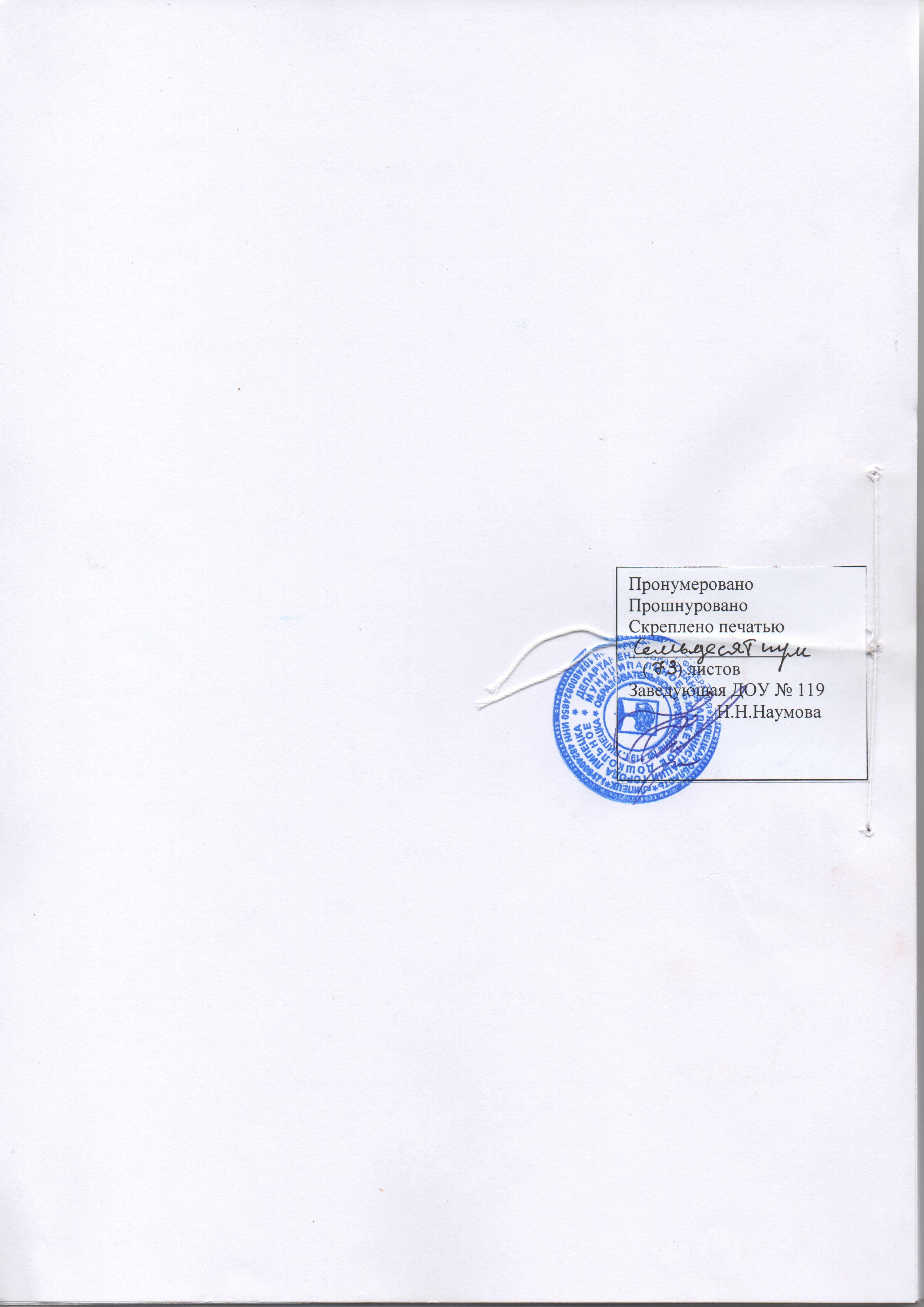 Образовательная областьЗадачиФизическоеразвитиеФормировать точные, четкие и координированные мелкомоторные движения, как знакомые, так и новые по показу и инструкции; умения последовательно выполнять сложные движения по образцу, словесной инструкции; создавать творческое сочетание движений, контролировать и оценивать качество выполнения движения с точки зрения точности, правильности. Развивать двигательное воображение. Создавать условия для удовлетворения сенсомоторной потребности, стабилизации эмоционального фона. Развивать осознание своих эмоциональных состояний, настроения, самочувствия.Познавательное развитиеРазвивать интересы детей, любознательность и познавательную мотивацию; формировать познавательные действия; развивать воображение  и творческую активность; формировать первичные представления о себе, других людях, объектах окружающего мира. Поощрять стремление при восприятии нового понять суть происходящего, установить причинно-следственные связи.Социально-коммуникативное развитие Развивать навыки  общения и взаимодействия детей со взрослыми и сверстниками;  формировать самостоятельность, целенаправленность и саморегуляцию собственных действий; оказывать помощь в усвоение норм и ценностей, принятых в обществе, включая моральные и нравственные ценности; развивать социальный и эмоциональный интеллект, эмоциональную отзывчивость, сопереживание, формировать готовность к совместной деятельности со сверстниками, формировать уважительное отношение и чувство принадлежности к своей семье и к сообществу детей и взрослых; формировать позитивные установки к различным видам труда и творчества. Повышать чувство защищенности, обучать навыкам преодоления психоэмоционального напряжения. Развивать чувство своего достоинства.Развивать адекватную дифференцированную устойчивую самооценку; адекватный уровень притязаний.Речевое развитиеОказывать помощь детям в овладении речью как средством общения и культуры. Развивать способность  отражать в речи впечатления, чувства, сделанные выводы; обучать приемам устанавления продуктивных контакты со взрослыми и сверстниками с помощью выразительных речевых и неречевых средств общения; дифференцированно использовать средства общения в разных ситуациях общения; выражать содержание общения различными способами, выполнять нормы речевого этикета. Знакомить детей  с книжной культурой, детской литературой. Развивать способность понимать эмоциональные состояния, мотивы и последствия поступков героев произведений; развернуто выражать в речи сопереживание героям произведений; давать эмоциональную оценку персонажам; учить различать эмоциональную (красивый/некрасивый) и моральную (добрый/злой, хороший/плохой) оценку персонажей; выражать интерес к душевным переживаниям героев, находить аналогии в реальной жизни, осознавать свое собственное эмоциональное отношение к героям. Художественно-эстетическое развитиеФормировать умения использовать критерии эмоционально-эстетической оценки произведений, анализировать произведения; адекватно, ярко, глубоко реагировать на произведения; отражать художественные образы в разных видах деятельности.Стимулировать потребность в творческом самовыражении.Развивать устойчивый интерес к разным видам деятельности.Формировать умения осуществлять самоконтроль, создавать выразительные оригинальные  образы, передавать настроение, согласовывать действия с действиями других детей .Стимулировать сопереживания персонажам художественных произведений; реализацию самостоятельной творческой деятельности детей (изобразительной, конструктивно-модельной, музыкальной и др.).Тема занятий, время проведенияЦели и задачиИгры и упражненияК-во часов 1.«Божья коровка»- создать положительныйэмоциональный настрой в группе;- развивать умение действоватьсоответственно правилам игры;- развивать координацию движений, общей и мелкой моторики, ориентацию всобственном теле;- развивать зрительное восприятие               (цвета, формы, размера предметов);- развивать внимание, речь и воображение.1. Ритуал приветствия.2. «В гости прилетела божья коровка».3. «Ловим божью коровку».4. Потешка с движениями «Божья коровка».5. Дыхательное упр. «Божья коровка»6. Игра «Превращаемся в божьих коровок».7.Игра «Божьи коровки и ветер».8. Ритуал прощания.1 2.«Листопад»- создать атмосферу эмоциональной безопасности;- снимать эмоциональное и мышечное напряжения;- снижать импульсивность, повышенную двигательную активность;- развивать умение двигаться в одном ритме с другими детьми, подстраиваться под их темп.1. Ритуал приветствия   2.Упр. «Что за окном?»   3.Игра «Зашагали ножки ...»4.Упр. «Листопад».5. Ритуал прощания1 3.«Прогулка в         осенний лес».  - сплачивать  группу, развивать умение взаимодействовать со сверстниками; - развивать пространственные представления;- развивать  память и речь.1. Ритуал приветствия2.Упр.	«Посмотри на картинку».3.Потешка	«По ровненькой дорожке».4. Игра	«Где же ежик?»5. Игра	«Шли по лесу не спеша...»   6. Ритуал прощания                             6. Прощание.1   4.«Мячик».сплачивать  группу, развивать умение взаимодействовать со сверстниками;повышать эмоциональной тонус;развивать чувство ритма, координацию движений;развивать зрительное восприятие, речь.1. Ритуал приветствия2. Упр. «Мой веселый звонкий мяч»3. Игра «Превращение в мячики».4. Игра «Мячик спрятался». 5. Ритуал прощания1    5. «Мыльные пузыри».  - снимать эмоциональное напряжение и агрессию;снижать импульсивность;обучать  детей установлению контактов друг с другом;развивать чувства ритма, общую и мелкую моторику;развивать внимание, речь.1. Ритуал приветствия2.Загадка «Мыльный пузырь».3.Упр. «Выдуваем пузыри».4.Потешка «Ладушки-ладошки».5.Упр. «Пузыри качаются».6. Ритуал прощания1    6. «Мишка».- сплачивать  группу, развивать эмпатию;- снимать эмоциональное и мышечное напряжение, тревожность;- развивать умение согласовывать свои действия с действиями других детей, с ритмом стиха, с правилами игры;- развивать координацию движений, общую и мелкую моторику;- развивать внимание, речь1. Ритуал приветствия2.Упр. «Знакомство с Мишкой»3.Игра  «Медвежонок в берлоге»4.Упр. «Как под горкой...» 5.Игра «У медведя во бору». 6. Потешка «Мишка косолапый».   7. Ритуал прощания1    7.«Зайка».- создавать положительный эмоциональный настрой в группе;- развивать  координацию движений, общую и мелкую моторику; - развивать  умения действовать соответственно правилам игры; - снижать излишнюю двигательную активность,   - развивать зрительное тактильное восприятиеимпульсивность;         - развивать зрительное тактильное восприятие, речь и внимание        - развивать зрительное тактильное восприятие, речь1. Ритуал приветствия2.Упр. «Мы слепили снежный ком»3.Игра  «Зайка серенький сидит ...»4.Игра «Зайчик и лиса». 5.Игра «Морковка для зайки». 6. Ритуал прощания1    8.«Новый год»- создавать положительный эмоциональный настрой в группе; - закреплять знание имен  одногруппников; - отрабатывать умения согласовывать свои движения с движениями других детей, с ритмом и текстом песни;- эмоционально подготовить детей к празднованию Нового года;- развивать тактильное восприятие.1. Ритуал приветствия2.Упр. «В нашей группе»3.Потешка  «Какая ель...»4.Игра «Дед Мороз – нас заморозь». 5.Пальчиковая гимнастика  «Пальчики у нас попляшут». 6.  Рисунок «Шарики на елке»7. Ритуал прощания1  9. «Зима»- развитие слухового и зрительного восприятия.- развитие внимания и наблюдательности.- развитие зрительной памяти. - развитие речи и мышления.- развитие общей и мелкой моторики.- совершенствование коммуникативных навыков.                       -  воспитание доброжелательного отношения к окружающим  1. Ритуал приветствия  2. Упражнение «какое сейчас время года?»                                                              3. Игра «Зайчата и волк».                             4. Игра «Что изменилось?»                           5. Игра «Снеговики»                                     6. Игра «Что изменилось?                             7. Ритуал прощания1 10.«Снеговики» - развитие слухового и зрительного восприятия.-  развитие внимания и наблюдательности. - развитие речи и мышления.  -развитие общей и мелкой моторики.- совершенствование невербальных средств общения.- воспитание нравственноволевых качеств1. Ритуал приветствия2. Упражнение «Какое сейчас время года?»                                                           3. Игра «Изобрази чебурашку»                                                                                  4. Игра «Лохматый пес»                                                  5. Ритуал прощания1 11.«Птицы» - развитие слухового и зрительного восприятия. - развитие внимания и наблюдательности.  - развитие зрительной памяти, речи и мышления.  - развитие общей и мелкой моторики. - развитие эмоциональной сферы - совершенствование коммуникативных навыков1. Ритуал приветствия   2. Упражнение «Февраль»   3. Упражнение «Предмет, который мне не нравится»                                                                             4. Упражнение «Горячий, холодный, теплый»                                                                      5. Игра «Кто самый внимательный»           6.  Ритуал  прощания                                      1 12.  «Бычок» - развитие слухового и зрительного восприятия.- развитие внимания и памяти.- развитие речи и мышления.- развитие общей и мелкой моторики.-  развитие способности эффективно взаимодействовать в общении, совершенствование творческих способностей.1. Ритуал приветствия	              2. Упражнение  Сказка «Бычок- смоляной бочок»                                                                         3. Игра «Кто внимательней?»                    4. Рисование «Треугольник»                         5. Игра «Четвертый лишний»                    6. Ритуал  прощания                                        1 13.  «Репка» - развитие слухового и зрительного восприятия.  - развитие внимания и воображения. - развитие речи и мышления. - развитие интереса к партнерам по общению, воспитание доброжелательного отношения к окружающим.1. Ритуал приветствия2.Упражнение Сказка «Репка».                 3. Упражнение «Выложи ряд»                  4. Упражнение «Снеговик»                       5.Упражнение «Времена года»                 6. Ритуал прощания1  14.  «Петух и краски» - развитие зрительного восприятия (цвет, величина). - развитие мышления (группировка предметов по цвету и величине). -развитие речи (активизация и обогащение словарного запаса, упражнение в согласовании прилагательных с существительными, развитие умения задавать вопросы и отвечать на них). - развитие внимания и памяти. - развитие общей и мелкой моторики. -воспитание доброжелательного отношения к окружающим, развитие эмпатии.1. Ритуал приветствия   2. Упражнение «Петушок»                                 3. Упражнение «Какой карандаш спрятался»                                                      4.   Физкультминутка.                                         5. Упражнение «Подбери по цвету»           6.   Ритуал прощания            1  15.  «Игрушки»Развитие восприятия (форма).2. Развитие внимания и памяти.3. Развитие речи и мышления.4. Развитие навыков счета.5. Развитие общей и мелкой моторики.6. Совершенствование навыков общения. Воспитание доброжелательного отношения к окружающим.1. Ритуал приветствия   2. Игра «Запомни»                                       3. Упражнение «Фигуры под зонтиком»    4. Упражнение «пирамидки»                       5. Ритуал прощания            1ИТОГО:15№Тема  занятия                   Цели занятийСодержание (упражнения и игры)К-во часов1.«Знакомство»- Развитие зрительного восприятия (форма, величина).- Дать сформировать у детей представление о внутреннем мире человека, о его месте в окружающем мире                       -Развитие мышления, навыков конструирования по образцу.                                                       - Развитие речи (активизация и обогащение словарного запаса, развитие умения пользоваться фразовой речью при ответах на вопросы).                                                       - Совершенствование навыков общения. Воспитание доброжелательного отношения к окружающим.   1. Ритуал приветствия   2. Упражнение «Как меня зовут».   3. Пластический этюд «Солнышко».   4. Игра «Дотронься до...».   5. Ритуал прощания12.«Скажи хорошее о друге»- Развитие мышления                                      - Развитие речи (активизация и обогащение словарного запаса, упражнение в согласовании прилагательных с существительными, развитие умения задавать вопросы и отвечать на них).                                       - Развить умение чувствовать и понимать другого                              -Повысить самооценку детей, их уверенность в себе1. Ритуал приветствия2. Этюд «Скажи хорошее о друге».3. Игра «Найди друга».4. Игра «Мяч в руки».5. Ритуал прощания13. «Сочиним историю»- Активизировать ценностно-смысловой компонент сознания и личности детей, побудить их к осмыслению общечеловеческих ценностей, к осознанию собственной внутренней позиции, формированию собственных ценностных ориентации;                                  - Научить детей выделению, анализу и оценке поведения с точки зрения эталонов и образцов, представленных в культуре;                                          - Развить умение чувствовать и понимать другого;                                       -Повысить самооценку детей, их уверенность в себе;1. Ритуал приветствия                   2. Игра «Ветер дует на... ».                  3. Этюд «Сочиним историю».                                 4. Игра «Дракон».                                 5. Ритуал прощания14.«Я так устал»- развивать у детей способность оценивать свои желания;- направлять внимание детей на осознание и сравнение собственных мышечных и эмоциональных ощущений; - учить детей управлять своим поведением и способствовать формированию волевых качеств личности; - воспитывать способность сдерживать себя, оценивать выполнение игровых правил.1. Ритуал  приветствия  2. Беседа «Как можно пожалеть» (см. с. 56).                       3. Этюды на выражение страдания и печали:                   4.Этюд «Я так устал».                      5. Ритуал прощания15.«Серебряный цвет» -расширять представления о серебряном цвете, - развивать способности тонко чувствовать цвет и умения подбирать адекватные прилагательные для его описания.- развитие логического мышления: умения анализировать, сравнивать, обобщать и делать выводы.1. Ритуал приветствия2. Погружение в цвет3. Упраж. «Ощущение цвета» 4. Упражнение «Что серебрится?»5. Упражнение «Серебряный звон»6. Упражнение «Месяц»7. Упражнение «Звёздочки»8. Самовыражение в цвете9. Ритуал прощания16.«Настроение»- дать детям начальные знания о некоторых базовых эмоциях (радость, грусть, злость);- учить изображать эмоциональные состояния с помощью выразительных средств (мимика, пантомимика, жесты); - помочь детям осознать свои некоторые эмоциональные состояния и освободиться от негативных эмоций. 1. Ритуал приветствия 2. Беседа «Как можно понять настроение человека?»    3. Игра «На что похоже настроение?» 4. Этюд «Нарисуй свое настроение и расскажи, почему оно сегодня такое». 5. Ритуал прощания17. «Возьми себя в руки»- повысить самооценку детей, их уверенность в себе; - воспитать желание помочь, поддержать, посочувствовать, порадоваться за другого; - способствовать развитию творческих способностей и воображения, индивидуальному самовыражению детей; - развить любознательность, наблюдательность.1. Ритуал  приветствия                           2. Упражнение «Возьми себя в руки».3. Упражнение «Врасти в землю».4.Упражнение «Сбрось усталость».                    5.Упражнение «Стойкий солдатик».6. Упражнение «Торт».                             7. Ритуал прощания18.«Глаза в глаза»- развитие умения узнавать отличительные черты друг друга;- развивать эмпатию, тактильное восприятие;- снятие эмоционального напряжения;- создание положительного эмоционального климата в группе.1. Ритуал приветствия   2. Сказка «Маша и сандалики».                                            3. Беседа по сказке,  в которой используются вопросы о чувствах детей по отношению к героям сказки.                                            4. Этюд «Глаза в глаза».                 5. Ритуал прощания19.«Заряд бодрости»- учить ребят воспроизводить выразительные движения и позы;-  учить детей изображать с помощью движений различные предметы;-  развивать у детей творческое воображение.                                                     1. Ритуал приветствия                      2. Упражнение «Заряд бодрости».                    3.Упражнение «Дыши и думай красиво».           4.Упражнение «Очки».                  5. Упражнение «Усы»                    6.  Упражнение «Губы».                                  7.  Упражнение «Бородка»                      8. Ритуал прощания110.«Чудо-рисунок»- воспитывать у детей навыки партнерского общения;- формировать умения согласовывать свои действия с действиями других детей; - воспитать желание помочь, поддержать, посочувствовать, порадоваться за другого1. Ритуал приветствия                    2. Коллективная работа «Чудо-рисунок».                                     3. Коллективное танцевальное движение.                          4. Игра «Поезд»                                                   5. Ритуал прощания111.«Стульчик»-научить детей выделению, анализу и оценке поведения с точки бзрения эталонов и образцов, представленных в культуре;  - развить умение чувствовать и понимать другого;                                              -повысить самооценку детей, их уверенность в себе;                                   - воспитать желание помочь, поддержать, посочувствовать, порадоваться за другого;                                - способствовать развитию творческих способностей и воображения, индивидуальному самовыражению детей;                      -развить любознательность, наблюдательность. 1. Ритуал приветствия 2. Рассказывание сказки «Стульчик». 3. Беседа по сюжету сказки. 5. Воспитатель предлагает детям посмотреть вокруг.  - Никто не нуждается в нашей помощи? 6. Ритуал прощания112.«Встреча настроений»-  создать положительный эмоциональный климат в группе;-  развивать навыки общения;-  вырабатывать навыки социального поведения и совместных действий;- повысить самооценку детей, их уверенность в себе 1. Ритуал  приветствия                         2. Беседа «Поговорим еще раз о настроении».                                                        3. Игра «Встреча настроений».                    4. Игра «Тренируем эмоции».                            5. Ритуал прощания1ИТОГО:12№Тема  занятия                   Цели и задачиСодержание (упражнения и игры)К-во часов1.«Страна цвета»- Расширение представления детей о разных цветах и развитие умения их различать.                                                               - Упражнение в согласовании прилагательных, обозначающих цвет, с существительными в роде и числе.                                                         - Обучение умению ясно и четко излагать свои мысли, делать выводы и обобщать.
- Практическое усвоения деления слов на слоги на примере слова «разноцветный».                                    - Развитие слухового и зрительного внимания.                                                                - Формирование вкусовых образов.                                                                         - Формирование умения плавно и длительно выдыхать.                                      - Развитие мелкой моторики пальцев и координации движения.
Формирование умения произвольно расслаблять мышцы тела.                                                            - Воспитание способности внимательно и терпеливо слушать
- Развитие фантазии и творческого воображения.                                                                - Воспитание эстетического отношения к цвету и краскам.1. Ритуал приветствия2.Упражнение  «Сказка о том, как появился разноцветный мир»3.Упражнение «Феи»                     4.Упражнение  «Цветик-семицветик»                                        5.  Упражнение «Раз-но-цвет-ный»                                          6. Упражнение  «Сказка «Знаменитый дождь в Пьомбино» (Дж. Родари)                                          7. Упражнение  «Мою руки»                                                8. Упражнение  «Конфеты»          9. Самовыражение в цвете.12. «Общение без слов»- Переход к непосредственному общению, что предполагает отказ от привычных для детей вербальных и предметных способов взаимодействия.                          - Общее правило для всех игр — запрещение разговоров между детьми. 1. Ритуал приветствия2. Игра  «Жизнь в лесу»3. Игра «Добрые Эльфы»    4. Игра «Волны»                  5. Игра «Муравьи»                   6. Ритуал прощания13. «Красный цвет».- Расширение представления детей о красном цвете и развитие умения их различать.                                                               - Упражнение в согласовании прилагательных, обозначающих цвет, с существительными в роде и числе.                                                      – Развитие фразовой речи.              – Умение плавно и длительно выдыхать.                                        – Развитие фантазии и творческого воображения.1. Ритуал приветствия2. Ощущение цвета.3. Он, она, оно, они.                                          4. Кто самый внимательный 5. Красные пуговицы                             6. Волшебное превращение 7. Составление описательного рассказа               «Яблоко»                                            8. Стихотворение про     яблоко.                                       9. Самовыражение в цвете.14«Внимание к другу»-  формирование способности видеть сверстника, обращать на него внимание и уподобляться ему.                                                                 - Многие дети настолько сосредоточены на себе и своем Я.1. Игра «Общий круг»2. Игра «Переходы»3. Игра «Эхо»4. Игра «Передай настроение»5. Игра «Найди своего брата или сестру»                                          15«Желтый цвет»Расширение представления детей о желтом цвете и развитие умения их различать.                                                               - Упражнение в согласовании прилагательных, обозначающих цвет, с существительными в роде и числе.                                                      – Развитие фразовой речи.              – Умение плавно и длительно выдыхать.                                        – Развитие фантазии и творческого воображения.1. Ритуал приветствия2. Упражнение «Ощущение цвета»3. Упражнение «Огонек»4. Упражнение «Осень»5.  Упражнение «Родственные слова»          6. Упражнение «Желтые листья»7.  Упражнение «Ветерок» 8. Упражнение «Бал осенних листьев»16.«Согласованность действий»- Научить ребенка согласовывать собственное поведение с поведением других детей.                                               – Научить детей действовать максимально согласованно.                                                       - Развивать внимание к сверстникам.         - Развивать умения действовать с учетом потребностей, интересов и поведения других детей.                                    – Развивать ориентацию на другого, сплоченности действий и возникновению чувства общности.1. Ритуал приветствия2.Игра «Сороконожка»3. Игра «Составляем фигурки»4. Игра «На тропинке» 5. Игра «Сиамские близнецы»6. Игра «Лабиринт»7. Игра «Божья коровка»8. Ритуал прощания 17.«Коричневый цвет»- Расширение представления детей о коричневом цвете и развитие умения их различать.                                                                – Развитие фразовой речи.              – Умение плавно и длительно выдыхать.                                        – Развитие фантазии и творческого воображения.- Стабилизация психических процессов, снятие эмоционального и телесного напряжения, умение переключатся с активной деятельности на пассивную.1.Ритуал приветствия2.Упражнение «Ощущение  цвета»                                                     3.Упражнение «Коричневый запах»4.Упражнение «Грибы» 5.Упражнение «Лесные силачи»6. Самовыражение в цвете.7.Ритуал прощания18.«Общие переживания»- Переживание общих эмоций.                - Общий игровой образ. Такая – Развивать  общность чувств.                             - ощутить единство с другими, их близость и даже родственность.                            – Развитие общности и желание поддержать друг друга. 1. Ритуал приветствия2. Игра «Злой дракон»3. Игра «Кто смешнее засмеется»                             4. Игра «Обнималки»5. Игра «Дискотека зайчиков»6. Игра «Актеры»7. Игра «Шпионы»19.«Я и мои помощники» - ознакомление детей со строением тела, его основными частями и функциями.                               - познакомить детей с понятием «органы чувств» и их ролью в познании окружающего мира;        - создать позитивное отношение к собственному телу и развить способность осознанно управлять им.- ознакомление детей с понятием «органы чувств», с их ролью в познании окружающего мира.1. Ритуал приветствия2.  Чтение и обсуждение рассказа Е. Пермяка «Про нос и язык»3.Игра «Посылка от Каркуши»                                                4. Игра «Необычные дощечки»       5.Беседа «Какой из органов чувств нам помогал?»                       6. Ритуал прощания110.«Зеленый цвет»- расширение представления детей о зеленом цвете, развитие способности тонко чувствовать цвет и подбирать адекватные прилагательные для его описания. - упражнение в согласовании прилагательных, обозначающих цвет, с существительными в роде, числе и падеже.                                       - развитие диалогической речи.      - развитие слухового и зрительного внимания.                   - развитие умения ориентироваться в пространстве.         - закрепление умения длительно и плавно выдыхать, достижение координации дыхания, голосоподачи и движения тела.     - совершенствование мелкой моторики рук и координации движений.                                               - стабилизация психических процессов, снятие эмоционального и телесного напряжения, развитие умения быстро переключаться с активной деятельности на пассивную.           -  подбор родственных слов с общей частью «зелен».1. Ритуал приветствия2. Упражнение  Ощущение цвета3. Упражнение  Положи и скажи4.Упражнение  Зеленая змейка5.Упражнение  Лес6.Упражнение  Зеленые обитатели леса
7.Упражнение  Родственные слова8. Упражнение  Сказка «Зеленушка» (В. Кротов)9. Ритуал прощания111.«Эмоции»- ознакомить с различными эмоциями;- учить дифференцировать собственные чувства и эмоции;- учить адекватному восприятию чувств других людей.1. Упражнение «Приветствие».2. Упражнение «Различные чувства».3. Чтение и обсуждение сказки «Про чувства».4. Коллективное рисование на тему сказки.112.«Взаимопомощь в игре»- проявление сопереживания и сострадания.- развитие чувства взаимопомощи.                                            – мотивация помощи бескорыстной.                                               – создание благоприятного климата для свободного общения и эмоциональной близости.1. Ритуал приветствия2. Игра «Старенькая бабушка»3. Игра «Шляпа волшебника»                                   4. Игра «Гномики»                 5. Игра «Заблудившийся ребенок»                                6. Ритуал прощания                                  113.«Желтый цвет»- Расширение представления детей об желтом цвете, развитие способности тонко чувствовать цвет и умения подбирать адекватные прилагательные для его описания.  - практическое усвоение формы винительного падежа без предлога.- активизация и обогащение словаря за счет подбора разнообразных глаголов.- развитие логического мышления: умения анализировать, сравнивать, обобщать и делать выводы.- формирование умения длительно и плавно выдыхать. - развитие слухового и зрительного внимания.- формирование обонятельных и вкусовых образов.- развитие мелкой моторики рук и двигательной координации.1. Ритуал приветствия2. Упражнение  «Ощущение цвета»3. Упражнение  «Что умеют предметы»4. Упражнение  «Я бы вырезал»                               5. Упражнение  «Полет бабочки»                   6.  Упражнение     «Лисица»                  7. Упражнение « Сказка «Рыжий город» (Г. Юдин) 8. Самовыражение в цвета   9. Ритуал прощания114.«Радость, грусть»- ознакомить детей с эмоциями радости и грусти;  - развивать навыки определения чувств и эмоций по телесным проявлениям - через мимику и пантомимику.1. Упражнение «Приветствие».2. Игра-беседа «Знакомство с гномами».3.Чтение и обсуждение отрывков из сказок.4. Упражнение «Случай из жизни».5. Упражнение «Изображаем Кирюшу и Антошу».6.Рисование гномов.7. Ритуал прощания115.«Оранжевый цвет»Расширение представления детей об оранжевом цвете, развитие способности тонко чувствовать цвет и подбирать адекватные прилагательные для его описания. - Упражнение в согласовании прилагательных, обозначающих цвет, с существительными в роде, числе и падеже.                                       - Развитие логического мышления.                                                        - Развитие слухового и зрительного внимания.                   - Развитие умения ориентироваться в пространстве.    1. Ритуал приветствия2. Упражнение  Ощущение цвета3. Упражнение «Что умеют предметы»4. Упражнение «Я бы вырезал»                                              5. Упражнение «Полет бабочки»                                      6. Упражнение «Лисица»    7. Упражнение Сказка «Рыжий город»                 8.Самовыражение в цвете.     9.Ритуал прощания1ИТОГО:15№Тема  занятияЦели занятийСодержание (упражнения и игры)К-во часов1.«Доверие»- способствовать сплочению группы;- создание у детей мотивации к групповой работе.- создание в группе атмосферы доверительности, доброжелательности, открытости.                                  – активизация позитивного настроения детей.1. Игра-приветствие с колокольчиком.                 2. Упражнение «Я люблю»         3. Игра-конкурс «Вот мы какие!»                               4.Упражнение «Считалочка»                                        5. Игра «Домики»                  6.Ритуал окончания занятия12.«Голубой цвет»- расширение представления детей о голубом цвете, развитие способности тонко чувствовать цвет и подбирать адекватные прилагательные для его описания. - упражнение в согласовании прилагательных, обозначающих цвет, с существительными в роде, числе и падеже.                                       - развитие диалогической речи.      - развитие слухового и зрительного внимания.                   - развитие умения ориентироваться в пространстве.                     стабилизация психических процессов, снятие эмоционального и телесного напряжения, развитие умения быстро переключаться с активной деятельности на пассивную.           1. Ритуал приветствия2. Упражнение «Я нашел»3. Упражнение «Ощущение цвета»4. Упражнение «Голубой жук»                                                           5. Упражнение «Голубой вагон»                                                        6.Упражнение Сказка «Голубой светофор» (Дж. Родари)                                          7. Упражнение «Полет в голубом небе»                            8. Самовыражение в цвете. 9.Ритуал окончания занятия.13. «Злость, гнев»-  ознакомить детей с чувствами злости и гнева, с формами их выражения в вербальной и графической формах;-  учить детей определять и изображать чувства и эмоции путем телесных проявлений - через мимику и пантомимику;- учить детей выражать чувства гнева с помощью техники моделирования эмоций.1. Ритуал приветствия2. Упражнение «Определи эмоцию».3.Упражнение «Изобрази эмоцию».4. Этюд «Гневная гиена».5. Игра «Жужа».6. Игра «Азбуканастроения».7. Рисование на тему «Злость».8. Ритуал окончания занятия.14. «Привет!»- сближение участников.- установление дружеских отношений, кооперация.- мобилизация внимания детей.  – формирование чувства принадлежности к группе.1. Ритуал приветствия2. Упражнение «Считалочка».                    3. Упражнение «Моя мечта»4. Творческая работа «Мое волшебное дерево»            5. Игра «Будь моим паровозом»              6.Ритуал окончания занятия.15.«Серебряный цвет»  - расширение представления детей о серебристом  цвете, развитие способности тонко чувствовать цвет и подбирать адекватные прилагательные для его описания.- развитие слухового и зрительного внимания.                   - развитие умения ориентироваться в пространстве.                     стабилизация психических процессов, снятие эмоционального и телесного напряжения.    1. Ритуал приветствия2. Упражнение  Ощущение цвета.3. Упражнение «Что серебрится?»4. Упражнение «Серебряный звон»                 5. Упражнение «Отражение в зеркале»          6. Упражнение «Я ль на свете всех милее»                         7. Упражнение «Луна и месяц»                                 8. Самовыражение в цвете.                                     9. Ритуал окончания занятия.16.«Страх»-  ознакомить детей с чувством страха, с формами его выражения в вербальной и графической формах;-  учить детей определять и изображать чувства и эмоции путем телесных проявлений - через мимику и пантомимику;- формировать у детей умение справляться с чувством страха через игру.1 Ритуал приветствия2. Упражнение «Определи эмоцию».3.Упражнение «Закончи предложение».4. Этюд «Что в углу».5. Упражнение «Изобрази».6. Игра «Мы охотимся на льва».7. Рисование на тему «Страх».8. Ритуал окончания занятия.17. «Быть честным хорошо или плохо?»- ознакомление детей с нравственной нормой.- сформировать представления о биополярных понятиях.- научить детей видеть и анализировать собственное поведение и поведение других людей.                                                   – сформировать систему последовательных действий.        – научить использовать в повседневной жизни правило честности, трудолюбия скромности щедрости.1. Ритуал приветствия2. Беседа «Честность и ложь»3. Игра «К нам гости пришли»                                                4. Чтение и анализ рассказа В. Осеевой «Что легче?»                                 5. Игра «Доверие и поддержка»                                          6. Практическое занятие: «Забытый зонтик»                          7. Упражнение «Лжи- честный стульчик»                 8. Загадывание желания.18.«Настроение»- сближение участников.- установление дружеских отношений, кооперация.- мобилизация внимания детей.  – формирование представление об инициативности, самостоятельности, ответственности.1. Ритуал приветствия   2.Рисование «Самостоятельный человек – это…» 3. Чтение и обсуждение стихотворения «Научу обуваться и братца»      4.Упражнение «Считалочка»                                  5. Игра «Как чихает великан»                                6. Ритуал окончания занятия.19.«Коричневый цвет»расширение представления детей о коричневом   цвете, развитие способности тонко чувствовать цвет и подбирать адекватные прилагательные для его описания.- развитие слухового и зрительного внимания.                   - развитие умения ориентироваться в пространстве.                     стабилизация психических процессов, снятие эмоционального и телесного напряжения.    1. Ритуал приветствия2. Упражнение «Оттенки коричневого цвета».3. Упражнение «Ощущение цвета»            4. Упражнение «Орешки» 5. Упражнение сказка «Шоколадные дорожки»  6.Упражнение «Ах, как вкусно!»                             7.  Упражнение «Если бы…                                                       8. Самовыражение в цвете.   9. Ритуал окончания занятия.110.«Последо -               ватнльная проработка с сегментами тела»- накопление в теле энергии посредством глубокого дыхания- использование релаксации на уровне каждого сегмента.- воздействие на хронические зажимы.1.Ритуал приветствия  2. Упражнение «Глазки бегают по кругу»                      3. Упражнение «Гляделки»     4.Упражнение «Недовольный»                                        5. Упражнение «Сморщить нос»                                     6.Упражнение «Надуваем и втягиваем щеки»            7.Упражнение «Конфеты» 8.Упражнение «Любопытная варвара»      8.   Ритуал окончания занятия.    111.«Зазеркалье»- Развитие зрительного-чувствительного восприятия объектов.-формировать представление о зеркальном образе «Я»                 - формировать представление о пространственно-временном принципе зеркала.1. Ритуал  приветствия 2. Игра «Свет мой зеркальце скажи…»3. Игра «Солнечный зайчик»                                              4. Игра «Волшебное говорящее зеркальце»      5.Игра «Видимое и невидимое»                       6.Рисование «Мое отражение в волшебных зеркалах»                                      7. Ритуал окончания занятия.112.«Розовый цвет»-  расширение представления детей о розовом цвете, развитие способности тонко чувствовать цвет и подбирать адекватные прилагательные для его описания. - упражнение в согласовании прилагательных, обозначающих цвет, с существительными в роде, числе и падеже.                                       - развитие диалогической речи.      - развитие слухового и зрительного внимания.                   - развитие умения ориентироваться в пространстве.                     стабилизация психических процессов, снятие эмоционального и телесного напряжения, развитие умения быстро переключаться с активной деятельности на пассивную.           1. Ритуал приветствия2. Упражнение «Оттенки розового цвета»3. Упражнение «Повтори по памяти»                         4. Упражнение «За малиной»                                     5. Упражнение «Вкусное варенье»                                    6.  Упражнение Сказка «История слоненка» (Г. Богулимова)                       7. Самовыражение в цвете.                                8. Ритуал окончания занятия.113.«Музыка- способ общения и передачи чувств» -  Обогащение  эмоционального мира детей по средством звуков.- закреплять умение анализировать звуки, выделять отдельные звуки из шума.                        – Закреплять умение различать звуки речи и неречевые звуки.1. Ритуал начала приветствия  2. Игра «Секрет морской раковины» 3. Игра «Наше тело издает звуки»                                         4. Игра «Звук и тишина»   5.Игра «Звукоподражание»6. Игра «Эхо в лесу»             7. Ритуал окончания занятия.    114.«Здравствуйте» - сближение участников.- установление дружеских отношений, кооперация.- мобилизация внимания детей   - формирование желания стать ответственными, умение принимать ответственность за собственные решения.1.Ритуал  приветствия  2. Игра «Здравствуйте»    3. Комментированное рисование «Ответственный человек-это…»                                  4.Игра «Сто мячей»            5. Упражнение «Считалочка»6. Игра «Магнит»                         7. Упражнение «По следам сказок»                                       8. Упражнение «Лесенка»  9. Ритуал окончания занятия.    115.«Мир в движении»- развитие двигательных ощущений.                                - зрительной пространственной ориентировки.               – пространственной организации движений.- развивать умения выполнять физические упражнения.                      1. Ритуал приветствия 2. «Упражнение удержите равновесие»                                 3. Упражнение «Удобно или неудобно»                   4. Упражнение Рельеф лица                                                   5. Упражнение «Помести игрушку на столе»          6. Упражнение «Такси»     7. Гимнастика.                   8. Графический акустический диктант.    9. Игра «Веселые движения»                       10. Ритуал окончания занятия.116. «Фиолетовый цвет»- расширение представления детей о серебристом  цвете, развитие способности тонко чувствовать цвет и подбирать адекватные прилагательные для его описания.                                        – сформировать систему последовательных действий.                                         – научить использовать в повседневной жизни правило честности, трудолюбия скромности щедрости.1. Ритуал приветствия2. Упражнение «Ощущение цвета»            3. Упражнение «Фиолетовая дорожка»       4. Упражнение «Цветочек»                                        5. Упражнение Фиолетовый запах»         6. Упражнение Сказка «Фиалка на северном полюсе»                                 7. Самовыражение в цвете.                                             8. Ритуал окончания занятия.117.«Рецепт хорошего настроения»-формирование представления о психологическом состоянии человека.              – формирования умения выразить свое эмоциональное состояние.                       – формирование умения понимать свое настроение и настроение других людей.              1. Ритуал приветствия2. Игровая ситуация «Два сердитых медвежонка»     3. Игра «Веселый и грустный клоун»               4. Игра «Ласковые шаги»  5. Психогимнастика.       6. Игра «Скажи наоборот»                                    7. Ритуал окончания занятия.118«За синей птицей» Развитие слухового и зрительного внимания.                                                                - Формирование умения произвольно расслаблять мышцы тела.                                               - Воспитание способности внимательно и терпеливо слушать
- Развитие фантазии и творческого воображения.                                                                - Воспитание эстетического отношения к цвету и краскам.- Формировать у детей позитивные способы общения со сверстниками и с окружающими взрослыми;- Развивать у детей невербальные навыки общения;                                                          - Учить детей умению слушать друг друга и окружающих людей1. Спектакль по мотивам пьесы Метерлинка «Синяя птица»1ИТОГО:18              Педагог-психологСроки, вид деятельностиС заведующей  ДОУУчаствует в обсуждении актуальных направлений работы образовательного учреждения, совместно с администрацией планирует свою деятельность таким образом, чтобы быстрее достичь поставленной педагогическим коллективом цели.Уточняет запрос на психологическое сопровождение воспитательно-образовательного процесса, на формы и методы работы, которые будут эффективны для данного образовательного учреждения.Осуществляет поддержку в разрешении спорных и конфликтных ситуаций в коллективе.Участвует в подборе и перестановке кадров (дает рекомендации по психологической совместимости сотрудников).Оказывает психологическую поддержку при адаптации новых работников коллектива.Осуществляет поддержку ИКТ. Предоставляет психологическую информацию для сайтов ДОУ.Предоставляет отчетную документацию.Проводит индивидуальное психологическое консультирование (по запросу).При необходимости рекомендует администрации направлять ребенка с особенностями развития на ПМПК.Обеспечивает психологическую безопасность всех участников воспитательно-образовательного процесса.Участвует в работе   курсов повышения квалификации.Оказывает экстренную психологическую помощь в нештатных и чрезвычайных ситуациях.Представляет документацию (план работы, аналитические справки, анализ работы за год).Май, сентябрьИюнь. В течение года, по запросу.В течение года, по запросу.В течение года, по запросу.В течение года. Май - июньВ течение года, по запросу.В течение года, по запросу.В течение года.В течение года.По запросу.По запросуВ течение года, по запросу.С заместителем заведующей Участвует в разработке основной общеобразовательной программы ДОУ в соответствии с ФГОС.Анализирует психологический компонент в организации воспитательной работы в учреждении и вносит предложения по повышению эффективного психологического сопровождения воспитательно-образовательного процесса.Участвует в разработках методических информационных материалов по психолого-педагогическим вопросам.Содействует гармонизации социальной сферы образовательного учреждения.Участвует в деятельности педагогического и иных советов образовательного учреждения, психолого-педагогических совещаниях.Вносит предложения по совершенствованию образовательного процесса в дошкольном учреждении с точки зрения создания в нем психологического комфорта.Участвует в психологическом сопровождении инновационной деятельности.Оказывает поддержку в развитии ИКТ.Проводит психологическое сопровождение конкурсов («Умники и умницы», и т. д.).Участвует во внедрении и адаптации новых программ работы (ФГОС, мультимедийные технологии, ИКТ-технологии).Оказывает помощь в создании предметно-развивающей среды в группах.По запросу.В течение года.В течение года.В течение года.В течение года.В течение года.В течение года.По запросу.По запросу.По запросу.В течение года.С воспитателямиСодействует формированию банка развивающих игр с учетом психологических особенностей дошкольников с нарушениями.Участвует совместно с воспитателем в организации и проведении различных праздничных мероприятий.Участвует в проведении мониторинга .Оказывает консультативную и практическую помощь воспитателям по соответствующим направлениям их профессиональной деятельности.Составляет психолого-педагогические заключения по материалам исследовательских работ и ориентирует воспитателей в проблемах личностного и социального развития воспитанников.Организует и проводит консультации (индивидуальные, групповые, тематические, проблемные) по вопросам развития детей, а также практического применения психологии для решения педагогических задач, тем самым, повышая их социально-психологическую компетентность. Оказывает помощь воспитателям в разработке индивидуального образовательного маршрута дошкольника.Проводит консультирование воспитателей по предупреждению и коррекции нарушений в эмоциональной и когнитивной сферах у детей.Оказывает психологическую профилактическую помощь воспитателям с целью предупреждения у них эмоционального выгорания.Содействует повышению уровня  взаимопонимания воспитателя с родителями.Организует психопрофилактические мероприятия с целью предупреждения психоэмоционального напряжения у детей (консультации по психологическим аспектам организации детского сна, режима жизнедеятельности детей).Участвует во внедрении здоровьесберегающих технологий.Участвует в деятельности по психологической подготовке детей к школе (активизация внимания и памяти), просвещает воспитателей по данной тематике.Участвует в ПМПк- совещаниях (совместное составление заключений, представлений на детей на ПМПК).По запросу.В течение года.Сентябрь, май.В течение года, по запросу.В течение года.В течение года, по запросу администрации.В течение года, по запросу.В соответствии с планом, по запросу.В течение года, по запросу.В течение года.По запросу администрации.В течение года.Коррекционные занятия. В течение года.С музыкальнымруководителемОказывает помощь в рамках психологического сопровождения деятельности музыкального руководителя.Помогает в создании эмоционального настроя, повышении внимания детей при выполнении упражнений на активизацию дыхания.Участвует в подборе музыкального сопровождения для проведения релаксационных упражнений.Учит детей детей понимать эмоциональные состояния свои и окружающих, анализировать и обозначать словами свои переживания, работая над их эмоциональным развитием, в ходе прослушивания различных музыкальных произведений.Оказывает консультативную помощь в разработке сценариев, праздников, программ развлечений и досуга, распределении ролей.Осуществляет сопровождение по развитию памяти, внимания, при подготовке к проведению праздников, досуга.Участвует в организации и проведении театрализованных представлений.Обеспечивает психологическую безопасность во время проведения массовых праздничных мероприятий.По запросу.В течение года, по запросу.В течение года, по запросу.В течение года. Занятия по развитию Э.По запросу.В течение года, по запросу.В течение года, по запросу.В течение года.С инструктором по физической культуреФормирует у детей, родителей и сотрудников детского сада осознание понятия «здоровье» и влияния образа жизни на состояние здоровья.Оказывает помощь в подборе игровых упражнений с учетом возрастных и психофизиологических особенностей детей с ОНР, уровня их развития и состояния здоровья.Способствует развитию мелкомоторных движений.Формирует потребность в двигательной активности и физическом совершенствовании.Участвует в поиске новых эффективных методов и в целенаправленной деятельности по оздоровлению.Систематизирует результаты диагностики для постановки дальнейших задач.Способствует внедрению в работу здоровьесберегающих технологий.Способствует формированию у детей волевых качеств (настрой на победу и т. д.).Помогает адаптироваться к новым условиям (спортивные соревнования, конкурсы вне детского сада).Организует психопрофилактические мероприятия с целью предупреждения психоэмоционального напряжения у детей (релаксации и т.п.).В течение года.В течение года, по запросу.Коррекционные занятия. Занятия по развитию .Постоянно.   В течении года по запросам.Коррекционные занятия  по развитию .Коррекционные занятия . Занятия по развитию .С учителем – логопедомУчаствует в обследовании детей с ОВЗ с целью выявления уровня их развития, состояния мелкой  моторики, а также особенностей познавательной деятельности, эмоциональной сферы.Разрабатывает индивидуально-ориентированный маршрут психологического сопровождения ребенка и его семьи на основе полученных данных совместно со всеми специалистами.Подбирает материал для закрепления в разных видах детской деятельности полученных логопедических знаний, а именно: работа с разрезными картинками, упражнения с дидактическими игрушками, игры со строительным материалом, сооружение простых построек по образцу и др.Консультирует и направляет родителей к разным специалистам по совместному решению с логопедом.Участвует в ПМПк- совещаниях (совместное составление заключений, представлений на детей).Планирует совместно и организует интеграцию детей-инвалидов в группе.Оказывает помощь детям в овладении учебными навыками и умениями, в развитии их саморегуляции и самоконтроля .Участвует в проведении совместных консультаций по результатам диагностики детей с ОВЗ. Подбирает материал для закрепления в разных видах детской деятельности полученных знаний, а именно: упражнения выбор подхода в работе с детьми, имеющими поведенческие нарушения В соответствии с планом.Коррекционные занятия. В течение года, по запросам.В течении года, по запросам.В течении годаКоррекционные занятия. Коррекционные занятия .В соответствии с планом.В течении года, по запросам.№ п/пНазвание методикиАвтор методикиЦель методики1.Методика «Найди и вычеркни»А.А. ОсиповаДиагностика продуктивности и устойчивости внимания.2.Методика «Запоминание 10 слов по А.Р. Лурия»Н.Я. Семаго, М.М. СемагоАнализируется состояние памяти (опосредованного запоминания), исследования слухоречевого запоминания.3.Методика «Треугольники -2*»А.А. ОсиповаВыявления уровня развития произвольного внимания, произвольной памяти.4.Методика «Сапожки»Гуткина Н.И.Р.Р. КалининаИзучение обучаемости ребенка.5.Методика «Лесенка»Г.В. Щур., Якобсон С. Г. Диагностика особенностей восприятие сверстников и самосознания ребенка.6.Методика «Бине-Симона»В.Л. ШарохинаДиагностика шкалы умственного развития.7.Методика «Определения мотивов учения»М.Р. ГинзбургВыявление мотивов учения.8.Методика «Раскраска»Т.Л. ПавловаОпределение типа индивидуальной ситуации.9.Методика «Сложи картинку»Стребелева Выявление уровня развития целостного восприятия предметного изображения на картинке10.Методика «Угадай, чего нет»СтребелеваВыявление умения анализировать, сравнивать изображения, находить сходство и различия, решать задачи в образном плане с опорой на наглядность.11.Методика «Моя группа»Р.Р. КалининаИзучение психологического климата в группе, особенностей взаимоотношений между детьми, Самочувствие ребенка в группе.12.Методика «Рисунок семьи» КорманаТ.А. ДанилинаДиагностика внутри семейных отношений.13.Методика «Времена года»Семаго Н.Я.Определить уровень развития образно-логического мышления14.Методика «Дорисуй рисунок»Р.Р. КалининаОпределение развития образного мышления15.Методика «Страхи в домиках» Захаров А.И.Диагностика страхов у детей дошкольного возраста.16.Графическая методика «Кактус»М.А. ПонфиловаОпределение эмоционального состояния ребенка, наличие агрессивности, ее направления и интенсивности.17.Методика «Последовательные картинки»Р.Р. КалининаОпределение развития связной речи, уровня развития связной речи.18.Методика « Рисунок воспитателя»Р.Р. КалининаВыявление индивидуальных переживаний ребенка по отношению к воспитателю .19.Методика «Волшебная страна чувств»Т.Д. Зинкевич-ЕвстегнееваИсследование психоэмоционального состояния ребёнка.№ занятияДатапроведенияПримечание                                                                                                       Приложение № 6                                 КАРТА                  индивидуального психолого-педагогического сопровождения ребенкаДОУ № _____________группа________________педагог-психолог___________________ФИО ребенка______________________________________________________Дата рождения_____________________________________________________Адрес, телефон ____________________________________________________Семья: полная, не полная, многодетная, опекунство, мать-одиночка, неблагополучная и др. _______________________________________________Сведения о родителях _______________________________________________Анамнестические сведения __________________________________________Латерализация _____________________________________________________Дополнительная информация ________________________________________                                                    Показатели развития ребенкаОсобенности развития ребенка ____________________________________________________________________________________________________________________________________Педагог-психолог ______________________________________________________ /ФИО/                                                                                                       Приложение № 6                                 КАРТА                  индивидуального психолого-педагогического сопровождения ребенкаДОУ № _____________группа________________педагог-психолог___________________ФИО ребенка______________________________________________________Дата рождения_____________________________________________________Адрес, телефон ____________________________________________________Семья: полная, не полная, многодетная, опекунство, мать-одиночка, неблагополучная и др. _______________________________________________Сведения о родителях _______________________________________________Анамнестические сведения __________________________________________Латерализация _____________________________________________________Дополнительная информация ________________________________________                                                    Показатели развития ребенкаОсобенности развития ребенка ____________________________________________________________________________________________________________________________________Педагог-психолог ______________________________________________________ /ФИО/                                                                                                       Приложение № 6                                 КАРТА                  индивидуального психолого-педагогического сопровождения ребенкаДОУ № _____________группа________________педагог-психолог___________________ФИО ребенка______________________________________________________Дата рождения_____________________________________________________Адрес, телефон ____________________________________________________Семья: полная, не полная, многодетная, опекунство, мать-одиночка, неблагополучная и др. _______________________________________________Сведения о родителях _______________________________________________Анамнестические сведения __________________________________________Латерализация _____________________________________________________Дополнительная информация ________________________________________                                                    Показатели развития ребенкаОсобенности развития ребенка ____________________________________________________________________________________________________________________________________Педагог-психолог ______________________________________________________ /ФИО/№    п/пФамилия           имя              ребёнкаглазаносчислачислапредметыпредметыпредметыпредметыпредметы№    п/пФамилия           имя              ребёнкаглазаносротпредложенияфамилия1.2.3.4.5.6.7.8.9.10.11.12..13.14.15.№     Баллы  №   Баллы116217318419520621722823924102511261227132814291530ДатаФ.И. ребенка          Содержание работыОтметка о выполнении